НАЦИОНАЛЬНОЕ ОБЪЕДИНЕНИЕ СТРОИТЕЛЕЙСтандарт организацииИнженерные сети наружные МОНТАЖ ПОДЗЕМНЫХ ВОДОПРОВОДОВ И ТРУБОПРОВОДОВ НАПОРНОЙ КАНАЛИЗАЦИИ ИЗ ТРУБ ИЗ ВЫСОКОПРОЧНОГО ЧУГУНА С ШАРОВИДНЫМ ГРАФИТОМПравила, контроль выполнения и требования к результатам работСТО НОСТРОЙ 147Проект, первая редакцияЗакрытое акционерное общество «ИСЗС – Консалт»Общество с ограниченной ответственностью«Издательство БСТ»Москва 2014Предисловие© Национальное объединение строителей, 2014Распространение настоящего стандарта осуществляется в соответствии с действующим законодательством и с соблюдением правил, установленных Национальным объединением строителейСодержаниеСтр.ВведениеРазработка стандарта осуществлена в рамках Программы стандартизации Национального объединения строителей и направлена на реализацию «Градостроительного кодекса Российской Федерации»,  Федерального закона  от 22 июля 2008 г. № 123-ФЗ «Технический регламент о требованиях пожарной безопасности», Федерального закона от 27 декабря 2002 г. № 184-ФЗ «О техническом регулировании», Федерального закона от 30 декабря . № 384-ФЗ «Технический регламент о безопасности зданий и сооружений» и о внесении изменений в отдельные законодательные акты Российской Федерации, приказа Министерства регионального развития Российской Федерации от 30 декабря . № 624 «Об утверждении Перечня видов работ по инженерным изысканиям, по подготовке проектной документации, по строительству, реконструкции, капитальному ремонту объектов капитального строительства, которые оказывают влияние на безопасность объектов строительства».Целью разработки стандарта является создание и совершенствование основ нормативной базы строительной отрасли, повышение качества и эффективности выполнения работ по монтажу подземных водопроводов и трубопроводов напорной канализации из труб из высокопрочного чугуна с шаровидным графитом. Настоящий стандарт содержит положения по монтажу подземных водопроводов и трубопроводов напорной канализации из трубных изделий (труб и фасонных соединительных частей) из высокопрочного чугуна с шаровидным графитом. Выполнение этих положений обеспечит соблюдение обязательных требований к наружным системам водоснабжения и напорной канализации, установленных действующими сводами правил СП 31.13330 и СП 129.13330. Решение вопроса о применении данного документа относится к компетенции строительной организации, и в случае применения стандарта целесообразно руководствоваться всеми установленными в нем положениями. В данном стандарте рассмотрены вопросы, касающиеся трубных изделий из высокопрочного чугуна с шаровидным графитом, изготовляемых как отечественными, так и зарубежными производителями в соответствии с международными, европейскими и отечественными нормами. Приведены основные сортаментные показатели трубных изделий из высокопрочного чугуна с шаровидным графитом. Рассмотрены требования к хранению, соединению с использованием рекомендуемых производителями резиновых уплотнительных манжет/колец. Даны правила монтажа, испытаний и устранения дефектов трубопроводов систем водоснабжения и напорной канализации, а также техники безопасности и охраны окружающей среды при их выполнении. При разработке стандарта использованы положения действующих нормативных документов с учетом многолетнего практического опыта разработчиков по подземной прокладке трубопроводов водоснабжения и напорной канализации из трубных изделий из высокопрочного чугуна с шаровидным графитом. Авторский коллектив: канд. техн. наук Отставнов А.А. (ГУП «НИИМосстрой»), канд. техн. наук А.В.Бусахин (ООО «Третье Монтажное Управление «Промвентиляция»), Ф.В.Токарев (НП «ИСЗС-Монтаж»).СТАНДАРТ НАЦИОНАЛЬНОГО ОБЪЕДИНЕНИЯ СТРОИТЕЛЕЙИнженерные сети  наружныеМОНТАЖ ПОДЗЕМНЫХ ВОДОПРОВОДОВ И ТРУБОПРОВОДОВ НАПОРНОЙ КАНАЛИЗАЦИИ ИЗ ТРУБ ИЗ ВЫСОКОПРОЧНОГО ЧУГУНА С ШАРОВИДНЫМ ГРАФИТОМПравила, контроль выполнения и требования к результатам работExternal utilitiesMounting ductile iron pipelines for underground water pipe and pressure sewage  Rules, control and requirements1  Область примененияПоложения настоящего стандарта распространяются на траншейный монтаж трубопроводов водоснабжения и напорной канализации из напорных высокопрочных, изготовленных центробежным способом литья из чугуна с шаровидным графитом, труб и фасонных соединительных частей диаметром 80-1400 мм.2  Нормативные ссылки В настоящем стандарте использованы ссылки на следующие стандарты и своды правил: ГОСТ 12.1.004‒91 Система стандартов безопасности труда. Пожарная безопасность. Общие требованияГОСТ 10692−80 Трубы стальные, чугунные и соединительные части к ним. Приемка, маркировка, упаковка, транспортирование и хранениеГОСТ 22235‒2010 Вагоны грузовые магистральных железных дорог колеи 1520 мм. Общие требования по обеспечению сохранности при производстве погрузочно-разгрузочных и маневровых работГОСТ 22733‒2002 Грунты. Метод лабораторного определения максимальной плотностиГОСТ 25100‒2011 Грунты. КлассификацияГОСТ 26653‒90 Подготовка генеральных грузов к транспортированию. Общие требованияГОСТ ISO 2230 ‒2013 Изделия резиновые. Руководство по хранениюГОСТ Р ИСО 2531‒2008 Трубы, фитинги, арматура и их соединения из чугуна с шаровидным графитом для водо-газоснабжения. Технические условияСП 31.13330.2012 «СНиП 2.04.02-84 Водоснабжение. Наружные сети и сооружения»СП 32.13330.2012 «СНиП 2.04.03-85 Канализация. Наружные сети и сооружения»СП 45.13330.2012 «СНиП 3.02.01-87 Земляные сооружения. Основания и фундаменты»СП 48.13330.2011 «СНиП 12-01-2004 Организация строительства»СП 49.13330.2010 «СНиП 12-03-2001  Часть 1. Безопасность труда в строительстве»СП 66.13330.2011 Проектирование и строительство напорных сетей водоснабжения и водоотведения с применением высокопрочных труб с шаровидным графитомСП 68.13330.2011 «СНиП 3.01.04-87 Приемка в эксплуатацию законченных строительством объектов. Основные положения»СП 78.13330.2011 «СНиП 3.06.03-85 Автомобильные дороги»СП 129.13330.2011 «СНиП 3.05.04-85* Наружные сети и сооружения водоснабжения и канализации»СНиП 12-04-2002 Безопасность труда в строительстве. Часть 2. Строительное производствоПримечание − При пользовании настоящим стандартом целесообразно проверить действие ссылочных нормативных документов в информационной системе общего пользования − на официальном сайте Федерального агентства по техническому регулированию и метрологии в сети Интернет или по ежегодно издаваемому информационному указателю «Национальные стандарты», который опубликован по состоянию на 1 января текущего года, и по соответствующим ежемесячно издаваемым информационным указателям, опубликованным в текущем году.Если ссылочный нормативный документ заменен (изменен, актуализирован), то при пользовании настоящим стандартом следует руководствоваться заменяющим (измененным, актуализированным) нормативным документом. Если ссылочный нормативный документ отменен без замены, то положение, в котором дана ссылка на него, применяется в части, не затрагивающей эту ссылку.3  Термины и определения 3.1  В настоящем стандарте применены термины в соответствии с ГОСТ 25100, а также следующие термины с соответствующими определениями:3.1.1  берма: Горизонтальная поверхность около откоса траншеи, котлована. 3.1.2  бровка траншеи (котлована): Верхняя кромка откоса траншеи, (котлована).  3.1.3  валик: Грунт, над траншеей после ее засыпки.3.1.4  выемка: Земляное сооружение, устраиваемое посредством срезки грунта по трассе строительства трубопровода. Примечание − Выемки как временные земляные сооружения разрабатываются в определенных параметрах с учетом диаметров строящихся трубопроводов и могут устраиваться с откосами или с вертикальными стенками.3.1.5  входной контроль, ВК: Проверка трубных изделий и материалов на соответствие требованиям технических условий ТУ, паспортам и др. сопроводительной документации на них.3.1.6  высокопрочный чугун с шаровидным графитом, ВЧШГ: Тип чугуна, в котором графит присутствует преимущественно в шаровидной форме.3.1.7  глинистый грунт: Связный грунт, состоящий в основном из пылеватых и глинистых (не менее 3%) частиц, обладающий свойством пластичности (lp ≥ 1%).[ГОСТ 25100−2011, пункт 3.6]3.1.8  гравий: Грунт, состоящий из окатанных обломков горных пород размером от 1 ‒ 2 до 10 ‒ 20, реже 50 мм.3.1.9  гладкий конец: Конец трубы или соединительной части, помещаемый в раструбное соединение.3.1.10  грунт: Любые горные породы, почвы, осадки и техногенные образования, рассматриваемые как многокомпонентные динамичные системы и как часть геологической среды и изучаемые в связи с инженерно-хозяйственной деятельностью человека.[ГОСТ 25100−2011, пункт 3.8]3.1.11 диаметральная (кольцевая) жесткость трубы, SN, кПа: Интегральный параметр трубы, учитывающий ее геометрические размеры и механические показатели материала, из которого она изготовлена, отражает связь укорочения диаметра и сжимающей нагрузки, линия действия которой проходит вдоль этого диаметра.Примечание − Характеристика трубы, обеспечивающая ее устойчивость к диаметральному прогибу при действии грунтовой,  транспортной и др. поверхностных нагрузок.3.1.12  длина: Действительная (от торца гладкого конца до внутренней полки раструба) длина трубного изделия. Примечание − Для гладких и фланцевых трубных изделий длина равна расстоянию между торцами.3.1.13  допустимое испытательное давление: Максимальное гидростатическое давление, которое элемент трубопровода может выдерживать в течение относительно короткого промежутка времени, предназначенного для определения его целостности, прочности и водонепроницаемости (герметичности).3.1.14  допустимое рабочее давление: Внутреннее давление, исключая скачки давления, которое элемент (трубы, фитинги, арматура и их соединения) трубопровода может безопасно выдерживать при непрерывной эксплуатации в  проектном (рабочем) режиме.3.1.15  камера переключения (колодец): Сооружение на подземных трубопроводах водоснабжения и напорной канализации, служащее для сопряжения трубопроводов, проходящих по разным направлениям и оснащенные элементами (соединительными частями, гидрантами, колонками и т.п., а также запорными устройствами, как правило, задвижками различной конструкции,  используемыми при эксплуатации для отключения одного или всех смежных трубопроводов при профилактических мероприятиях и для ликвидации аварий.3.1.16  класс труб, К: Коэффициент обозначения толщины стенки трубы, выбираемый из целого ряда чисел – 9, 10, 11, 12...3.1.17  котлован: Выемка в земле, имеющая приблизительно одинаковые размеры по ширине и длине и предназначенная для размещения канализационных (водосточных) колодцев.3.1.18  крутизна (или коэффициент) откоса траншеи (котлована): Отношение высоты траншеи (котлована) к заложению откоса траншеи (котлована).3.1.19  максимальное допустимое рабочее давление: Максимальное внутреннее давление, включая скачки давления, которое элемент трубопровода может безопасно выдерживать при эксплуатации.3.1.20  номинальный диаметр: Условное обозначение общего для всей группы трубных изделий размера, соответствующее их среднему внутреннему диаметру.3.1.21  обратная засыпка траншеи (котлована): Технологический процесс полного заполнения траншеи (котлована) с уложенным в нее (него) трубопроводом (колодцем).3.1.22  овальность: Отношение длин осей (максимальной к минимальной) овала в поперечном сечении трубы, изменившей свою круговую форму, уменьшенного на единицу.3.1.23  операционный контроль, ОК: Непрерывный контроль за выполнением технологических процессов и операций при монтаже трубопроводов.Примечание − Производится в соответствии с разработанными на все виды работ по строительству трубопроводов технологическими картами (ТК) операционного контроля.3.1.24  оснастка: Любые отличающиеся от труб и фасонных соединительных частей отливки, используемые в трубопроводах, такие как: сальники, болты, стопорные кольца или сегменты, используемые для  выполнения соединений.3.1.25  отвал: Грунт, укладываемый на поверхности земли вдоль траншеи (котлована) при ее (его) разработке землеройными машинами (вручную).3.1.26  откос: Наклонная боковая поверхность траншеи, котлована. 3.1.27  отрезок трубы: Часть, отрезанная от трубы.3.1.28  патрубок: Часть трубы длиной не более  с раструбом или фланцем.3.1.29  песок: Мелкообломочная рыхлая порода, состоящая из зерен (песчинок) кварца и других минералов и обломков пород с примесью пылеватых и глинистых частиц.3.1.30  подземная напорная канализация, ПНК: Система подземных трубопроводов, по которым транспортируются стоки под давлением.3.1.31  подземный водопровод, ПВ: Система подземных трубопроводов, по которым транспортируются вода под давлением.3.1.32  подошва траншеи (котлована): Нижняя кромка откоса траншеи, (котлована).3.1.33  присыпка: Слой мягкого (песчаного) грунта, отсыпаемого над уложенным в траншею трубопроводом (толщиной ~ 15-), перед засыпкой его разрыхленным скальным или мерзлым грунтом до проектной отметки поверхности земли.3.1.34  прокладка: Уплотняющий элемент соединения − кольцевое плоское изделие из резины (др. материалов), служащее для герметизации фланцевого соединения.3.1.35  раструб: Конец трубы или соединительной части, охватывающий гладкий конец трубы или соединительной части.3.1.36  раструбное соединение: Место сопряжения труб между собой либо с соединительной частью с использованием раструба, концевой гладкой части и  уплотнительного элемента (резиновой манжеты).3.1.37   резиновое кольцо (резиновая манжета): Кольцевое изделие из резины с профилированным поперечным сечением, служащее для герметизации раструбного соединения.3.1.38  соединение: Место сопряжения двух труб и (или) фасонных частей с использованием раструба (двух фланцев) и манжеты (прокладки).3.1.39  средний внутренний диаметр: Среднее значение диаметров, измеренных во взаимно перпендикулярных направлениях с точностью до  в одном поперечном сечении трубного изделия. 3.1.40  стопорное кольцо: Металлическое не сплошное изделие с профилированным поперечным сечением, служащее для ограничения взаимных осевых перемещений соединенных посредством раструба трубного изделия из ВЧШГ.3.1.41  суглинок: Смесь песка (до 40%) с глиной (до 30%). Суглинки обычно включают примеси углекислого кальция и гидроокислов железа.3.1.42  супесь: Смесь песка (90‒97%) с глиной (10‒3%). 3.1.43  технологическая карта операционного контроля, ТК ОК: Сборник положений по технологии и организации операционного контроля, технологическим требованиям к машинам, определяющим основные технологические процессы и операции, подлежащие контролю, контролируемым показателям, характерным при выполнении земляных работ, составу и видам контроля, формам исполнительной документации, в которой регистрируются результаты контроля.3.1.44  траншея: Выемка значительной длины и сравнительно небольшой ширины, предназначенная для укладки прокладываемого трубопровода.3.1.45  типовое испытание: Испытание, выполняемое один раз и повторяемое только после изменения конструкции труб и (или) фасонных частей.3.1.46  труба:  Отливка с равномерным каналом, с прямой осью, имеющая гладкий, раструбный или фланцевый концы.3.1.47 узкая втулка, муфта: Соединительная деталь с двумя раструбами, используемая для соединения вместе охватываемых концов труб или фасонных соединительных частей.3.1.48  фасонная соединительная часть: Присоединяемая к трубе отливка, которая обеспечивает отклонение, изменение направления или диаметра трубопровода.3.1.49  фиксирующее раструбное соединение: Раструбное соединение, включающее элементы, которые не позволяют расстыковываться соединенным между собой трубам и (или) фасонным частям при осевом их нагружении.3.1.50  фланец: Круглая плоская деталь с одним большим отверстием по центру и с несколькими меньшими равномерно распределенными по окружности отверстиями под болты.Примечание − Фланец может быть фиксированным (отлитым вместе с трубой или фасонной частью, посаженным на резьбу или приваренным) и устанавливаемым; устанавливаемый фланец состоит из кольца (целого или из нескольких соединенных болтами частей), которое надевается на гладкий конец трубы и/или соединительной детали и может свободно вращаться вокруг их продольной оси до момента соединения.3.1.51  фланцевое соединение: Соединение труб и (или) фасонных частей болтами (шпильками) через фланцы, расположенные на их концах.3.1.52  щебень: Сыпучий неорганический зернистый материал, в виде гравия, различных изверженных горных пород типа ‒ гранита, габбро, диабаза, базальта, известняков или валунов, которые пропускают через дробилку.Примечание − Для обратной засыпки трубопроводов (выше защитной зоны) допускается использовать щебень не крупнее 0,1 от наружного диаметра трубопровода, но не более .3.2  В настоящем стандарте применены следующие обозначения и сокращения:ВК – входной контроль;ВЧШГ – высокопрочный чугун с шаровидным графитом;КГЧ – концевая гладкая часть трубы, соединительной части (с другого конца раструб);ОК – операционный контроль;ПОС – проект организации строительства;ПВТНК – подземный водопровод и трубопровод напорной канализации;ПК – приемочный контроль;ППР – проект производства работ;РУК – резиновые уплотнительные кольца;РУМ – резиновые уплотнительные манжеты;СММ – средства малой механизации;ТИ – трубное изделие;ТК – технологическая карта;ТСУ – технологическая схема укладки;ТУ – технические условия; ЦПП – цементно-песчаное покрытие.4  Общие положения4.1  При монтаже подземного водопровода, трубопровода напорной канализации (ПВТНК) с использованием трубных изделий (ТИ) из высокопрочного чугуна с шаровидным графитом (ВЧШГ) должны учитываться основные требования СП 31.13330, СП 32.13330, СП 48.13330, СП 49.13330, СП 66.13330, СП 129.13330, СП 40-109-2006 [1], СП 40-106-2002 [2], СНиП 12-04-2002, а также положения настоящего стандарта.4.2  Настоящий стандарт содержит требования, предъявляемые к ТИ из ВЧШГ, а также к резиновым уплотнительным манжетам (далее − РУМ) и кольцам (далее − РУК), правилам погрузки, разгрузки и хранению, в том числе на объектах строительства, а также методы монтажа и контроля технологических процессов, связанных с укладкой, обратной засыпкой, испытанием и устранением дефектов монтажа ПВТНК.4.3  Монтаж подземных ПВТНК следует производить строго в соответствии с проектом, ПОС, ППР, а также с учетом требований территориальных нормативных документов, утвержденных в установленном порядке, а также использовать предусмотренные в контракте ТИ из ВЧШГ конкретного производителя.4.4  При монтаже подземных водопроводов и трубопроводов  напорной канализации из труб из высокопрочного чугуна с шаровидным графитом следует выполнять правила техники безопасности в строительстве, указанные в СНиП 12.04-2002 и настоящем стандарте.4.5  Монтаж ПВТНК из ВЧШГ должен производиться персоналом, прошедшим специальную подготовку по прокладке таких коммуникаций и по технике безопасности.4.6  Укладку ТИ из ВЧШГ при монтаже ПВТНК необходимо производить с максимальным использованием механизированных технологических процессов, в том числе соответствующих средств малой механизации (СММ).4.7  Перед укладкой в траншею ТИ из ВЧШГ, а также РУМ (РУК) перед сборкой соединений должны подвергаться входному контролю (ВК) (тщательному наружному осмотру) с целью обнаружения трещин, подрезов, рисок и других механических повреждений поверхности глубиной более 5 % толщины покрытия. ТИ, РУМ и РУК с дефектами отбраковывают или устраняют дефекты методами, разрешенными производителями конкретных изделий.4.8  Настоящий стандарт может применяться всеми юридическими и физическими лицами (включая иностранные, а также совместные предприятия с участием зарубежных партнеров), осуществляющими новый монтаж и перекладку открытым способом ПВТНК с использованием ТИ из ВЧШГ на всей территории России.4.9  В настоящем стандарте приводятся основные способы качественного и производительного монтажа ПВТНК из ВЧШГ с целью обеспечения последующего эффективного и надежного (в проектном режиме) функционирования, а также безопасной эксплуатации.4.10  Настоящий стандарт содержит рекомендуемые, справочные и информационные положения, необходимые для эффективного, качественного и производительного монтажа ПВТНК с использованием ТИ из ВЧШГ.4.11  Положения настоящего стандарта следует соблюдать при производстве и приемке работ по строительству, модернизации, реконструкции (открытым способом) и ремонту ПВТНК с использованием ТИ из ВЧШГ, отвечающих требованиям ГОСТ Р ИСО 2531 в полном объеме. Примечание − Исключение каких-либо положений, или дополнение их новыми рекомендациями целесообразно обосновывать технически и экономически.4.12  В настоящем стандарте помимо конструктивных и размерных характеристик ТИ из ВЧШГ, способов их соединения между собой, провода сквозь стенки камер переключения (колодцев), приведены методы монтажа, обеспечивающие высокое качество, надежность и безопасное производство строительно-монтажных работ, порядок испытаний и сдача-приемка в эксплуатацию ПВТНК.4.13  При монтаже ПВТНК из ВЧШГ следует своевременно выполнять входной, операционный и приемочный контроль, руководствуясь требованиями ТУ на конкретные ТИ из ВЧШГ, соответствующих глав СНиП, территориальных нормативов и разделов настоящего стандарта.4.14  Монтаж ПВТНК из ВЧШГ в слабых грунтах с расчетным сопротивлением менее 0,1 МПа (1 кгс/см2), а также в грунтах с возможной неравномерной осадкой (в неслежавшихся насыпных грунтах) без устройства специального искусственного основания не допускается.4.15  В общих случаях максимальное заглубление ПВТНК из ВЧШГ при открытой траншейной прокладке допускается до 6 м, с обязательной засыпкой пазух траншеи песком (щебнем, гравием) с последующим механическим уплотнением до степени не ниже 0,95. Примечание − При большем заглублении требуется проведение специальных мероприятий, связанных с требованиями к устройству глубоких выемок (в настоящем СТО такие мероприятия не предусматриваются).4.16  Прокладывать ПВТНК из ВЧШГ в траншеи необходимо на глубину не менее наружного диаметра плюс 0,7 м.Примечание − При необходимости укладки на меньшей глубине требуется проведение специальных мероприятий,  например, укладка поверх трубопровода железобетонных плит − для обеспечения прочности конкретных ТИ из ВЧШГ) или утепление теплоизоляцией либо насыпкой поверх трубопроводов валиков грунта − для исключения замерзания в них воды или канализационных стоков (в настоящем стандарте такие мероприятия не предусматриваются).4.17  В разделах 5 − 8 настоящего стандарта представлены характеристики ТИ из ВЧШГ, соединений для них, а также приведены положения их транспортировки, складирования и хранения; отдельный раздел посвящен производству земляных работ при подготовке траншейной прокладки ПВТНК из ВЧШГ, а в разделах 10 ‒ 14 изложены правила производства работ при их укладке, сборке и испытании.4.18  Законченный строительством подземный водопровод и (или) трубопровод напорной канализации из ВЧШГ принимать в эксплуатацию, а затем и эксплуатировать рекомендуется с учетом требований СП 68.13330, действующих территориальным нормативов и с обязательным соблюдением положений настоящего стандарта.5  Трубы из высокопрочного чугуна с шаровидным графитом5.1  Для устройства ПВТНК использовать трубы из ВЧШГ следует с техническими показателями не ниже, предусмотренных в стандартах ГОСТ Р ИСО 2531 и DIN EN 545 [3] (таблица 5.1). Таблица 5.1 − Минимальные значения прочностных показателей материала (ВЧШГ) труб, фасонных частей и оснастки5.2  Трубы из ВЧШГ должны иметь раструбную часть с одной стороны и гладкий конец с другой или фланцы с обеих сторон под следующие типы соединений в трубопроводе: раструбные соединения «TYTON» и «RJ», а также фланцевые. Размеры и масса труб, соединительных частей, фланцев, стопоров и уплотнительных резиновых колец должны соответствовать величинам, указанным в соответствующих нормах.5.3  Твердость металла не должна превышать 230 HB для труб и 250 HB для стопоров. 5.4  На наружной и внутренней поверхностях труб и соединительных частей допускаются пороки, обусловленные способом производства и не влияющие на герметичность труб при гидравлическом испытании. 5.5  На внутренней поверхности раструба трубного изделия в месте расположения резинового уплотнительного кольца не допускаются наплывы металла и раковины.5.6  При устройстве ПВТНК рекомендуется применять трубы из ВЧШГ (рисунок 5.1) классов, предусмотренных стандартами ГОСТ Р ИСО 2531 и DIN EN 545 [3] (таблицы 5.2 –5.4).   d1– наружный диаметр, s1,  s2 – толщина стенки и внутреннего покрытия, 1 – раструб, 2 – тело трубы, 3, 5 – наружное и внутреннее покрытия, 4 – ВЧШГ, 6 – часть трубы с фаской, 7 – заводские метки Рисунок 5.1 ‒ Труба из ВЧШГТаблица 5.2 − Размеры, мм, труб из ВЧШГ класса 8Таблица 5.3 − Размеры, мм, труб из ВЧШГ класса 9Таблица 5.4 − Размеры, мм, труб из ВЧШГ класса 105.7  В проекте могут быть предусмотрены раструбные трубы из ВЧШГ под соединение «TYTON» (таблица 5.5) или «RJ» (таблица 5.6) длиной, L, 6 и ; торец гладких концов труб должен быть скруглен по радиусу или иметь фаску − для обеспечения условий качественного и производительного монтажа и демонтажа труб под соединения «TYTON» и «RJ», а на наружной поверхности гладкого конца трубы под соединение «RJ» должен присутствовать наплавленный кольцевой поясок.Таблица 5.5 − Размеры, мм, труб из ВЧШГ с раструбами под соединения «Tyton»Таблица 5.6 − Размеры, мм, труб из ВЧШГ с раструбами под соединения «RJ»5.8  Наружная поверхность труб должна быть защищена битумным лаком или другим нетоксичным материалом, разрешенным Федеральной службой по надзору в сфере защиты прав потребителей и благополучия человека, для применения в качестве наружных покрытий трубопроводов в хозяйственно-питьевом водоснабжении. 5.9  Покрытие должно соответствовать требованиям ISO 8179-2 [4], быть однородным и закрывать всю внешнюю поверхность трубы, при этом не должно быть незакрашенных пятен или отслоений покрытия. На поверхности покрытия допускаются следы проката по элементам оборудования без нарушения лакокрасочного слоя. Средняя толщина сухой пленки покрытия должна составлять не менее 70 мкм, минимальное значение толщины, измеренное в любой точке трубы должно быть не менее 50 мкм. 5.10  Допускается использование труб, на наружную поверхность которых может быть нанесено покрытие металлическим цинком (содержание цинка не менее 99 %) с последующим покрытием битумным лаком. Цинковое покрытие должно соответствовать требованиям и быть нанесенным на всю внешнюю поверхность трубы. Примечание – Допускается спиралеобразный внешний вид покрытия при условии, что средняя масса цинка не должна быть меньше чем 130 г/м2. 5.11  Внутренняя поверхность раструбов труб должна быть покрыта цинконаполненной краской (с содержанием цинка не менее 85 %) или металлическим цинком с последующим нанесением завершающего слоя битумного лака или другого нетоксичного материала. 5.12  На внутренней поверхности труб должно быть нанесено сплошное с гладкой поверхностью цементно-песчаное покрытие, соответствующее требованиям ISO 4179 [5]. Допускаются незначительные шероховатости, трещины и наплывы на поверхности внутреннего цементно-песчаного покрытия, обусловленные способом нанесения этого покрытия и не влияющие на эксплуатационные характеристики труб. Ширина раскрытия продольных и поперечных усадочных трещин на ЦПП должна быть не более:  для труб DN 80, DN  и  для труб DN 700, DN . Толщина цементно-песчаного покрытия, наносимого на внутреннюю поверхность труб, должна соответствовать следующим характеристикам: среднее значение толщины покрытия должно быть не менее 2,5 мм; минимальное значение толщины, измеренное в любой точке трубы, должно быть не менее 1,5 мм. Допускается уменьшение толщины цементно-песчаного покрытия менее 1,5 мм на расстоянии не более 50 мм от концов трубы. Допускается ремонт поврежденных или некачественных участков цементно-песчаного покрытия. 5.13  Допускается использование труб с нанесенным на их внутреннюю поверхность иного материала, разрешенного Федеральной службой по надзору в сфере защиты прав потребителей и благополучия человека, для применения в хозяйственно-питьевом водоснабжении. 5.14  Трубы должны иметь литую маркировку в раструбе, на которой должны быть нанесены следующие обозначения: знак предприятия-изготовителя; условный проход; год изготовления; обозначение, что материалом является чугун с шаровидной формой графита (ЧШГ, ВЧ или GGG). 6  Фасонные соединительные части из высокопрочного чугуна с шаровидным графитомПри устройстве разветвленных ПВТНК из ВЧШГ следует использовать фасонные соединительные части – отводы (таблица 6.1), тройники прямые (таблицы 6.2, 6.3) и косые (таблица 6.4), переходы (таблицы 6.5− 6.7) и др. (Приложение А), в первую очередь, также изготовленные из ВЧШГ. Таблица 6.1 − Размеры, мм, раструбных отводов из ВЧШГ (выборка из DIN EN 545 [3])Таблица 6.2 − Размеры, мм, прямых раструбных тройников из ВЧШГ с соединениями Tyton (выборка из DIN EN 545 [3])Таблица 6.3 − Размеры, мм, прямых раструбных тройников из ВЧШГ  с соединениями BLS (выборка из DIN EN 545 [3])Таблица 6.4 − Размеры, мм, косых (45º) раструбных тройников из ВЧШГ с соединениями Tyton на рабочее давление 1,6 МПа (выборка из DIN EN 545 [3])Таблица 6.5 − Размеры, мм, раструбных  переходов из ВЧШГ с соединениями Tyton (выборка из DIN EN 545 [3])Таблица 6.6 − Размеры, мм, раструбных переходов из ВЧШГ с соединениями BLS (выборка из DIN EN 545 [3])Таблица 6.7 − Размеры, мм, раструбных переходов из ВЧШГ с соединениями VRS® (выборка из DIN EN 545 [3])7  Соединения труб из высокопрочного чугуна с шаровидным графитом7.1  Монтаж ПВТНК путем стыковки раструбных труб между собой, с фасонными соединительными частями из ВЧШГ и с запорно-регулирующей арматурой, которые при эксплуатации будут находиться под действием внутреннего давления воды (канализационных стоков), должен производиться с использованием водонепроницаемых соединений, указываемых ниже и в Приложении Б.  7.2  Сборку ПВТНК, на которых предусматривается устанавливать упоры, следует производить с использованием раструбных соединений «TYTON» (таблица 7.1). Таблица 7.1 − Размеры, мм, раструбных Tyton ТИ из ВЧШГ (выборка из DIN 28603 [6])Примечание – Упоры на ПВТНК предотвращают расстыковку соединений, которые не могут противодействовать значительному продольному перемещению смежных ТИ, подверженных воздействию растягивающих нагрузок от внутреннего давления и при неравномерной осадке под ними грунта, и тем самым исключают возможность  утраты ими водонепроницаемости.7.3  Сборку ПВТНК, на которых не предусматривается устанавливать упоры, следует производить с использованием раструбных соединений BLS (таблицы 7.2, 7.3), BRS (таблица 7.4), «RJ» (таблица 7.5) и др. аналогичных конструкций.  Таблица 7.2 − Размеры, мм, раструбных соединений BLS из ВЧШГ для ТИ из ВЧШГ (выборка из DIN EN 545 [3])Таблица 7.3 − Размеры, мм, раструбных соединений BLS с клиньями из ВЧШГ (выборка из DIN EN 545 [3]) Таблица 7.4 − Размеры, мм, раструбных соединений BRS для ТИ из ВЧШГ со стальными сегментами (выборка из DIN EN 545 [3])Таблица 7.5 − Размеры соединения ТИ из ВЧШГ с соединениями «RJ» со стопорами7.4  Возможность противодействовать осевому перемещению собранных в таких соединениях ТИ из ВЧШГ должна обеспечиваться правильной установкой в них специальных элементов − клиньев, сегментов, стопоров  и т.п. (таблица 7.6).Таблица 7.6 − Размеры, мм, стопоров из ВЧШГ раструбных соединений «RJ»7.5  Стыковку труб из ВЧШГ с ТИ и задвижками в камерах переключения (колодцах) следует производить на плоских фланцах (таблица 7.7). Таблица 7.7 − Характеристики фланцевых соединений ТИ из ВЧШГ на рабочее давление в ПВТНК 1,0 МПа (выборка из DIN EN 1092-2 [7])7.6  Водонепроницаемость  раструбных и фланцевых соединений на ПВТНК должна обеспечиваться правильной установкой в них предусмотренных для этого элементов РУК (таблицы 7.8, 7.9), которые должны быть поставлены в комплекте с трубами, и плоских прокладок с необходимым количеством в них отверстий (рисунок 7.1). Таблица 7.8 − Размеры, мм, РУК из резин с разной (показано штриховкой) твердостью соединений «Tyton»  для ТИ из ВЧШГТаблица 7.9 − Размеры, мм, РУК из резин с разной (показано штриховкой) твердостью соединений «RJ» для ТИ из ВЧШГПримечание − Состав материала и свойства уплотнительных резиновых колец должны соответствовать техническими условиями предприятия изготовителя колец (ТУ 2531-067-50254094-2004 [8] и ТУ 405821-2003 [9]).Рисунок 7.1 − Расположение в плоских прокладках для фланцевых соединений ТИ из ВЧШГ отверстий: а – 4 , б – 8, в – 12; г – 16 отверстий8  Транспортирование, складирование и хранение трубных изделий из высокопрочного чугуна с шаровидным графитом8.1  Упаковка, транспортирование, оформление документации и хранение ТИ из ВЧШГ должно производиться в соответствии с требованиями ГОСТ 10692. 8.2  Транспортировку, складирование и хранение ТИ из ВЧШГ необходимо, как правило, сопровождать полученными при их отгрузке и заверенными синей печатью грузоотправителя документами: паспортом качества (с указанием номера партии и даты изготовления, соответствующим маркировке, нанесенной на трубу с обозначением класса), сертификатами соответствия и гигиеническими сертификатами.8.3  ТИ из ВЧШГ могут транспортироваться любым видом транспорта в соответствии с нормативно-правовыми актами и правилами погрузки, крепления и перевозки грузов, действующими на соответствующем виде транспорта по ГОСТ 26653, а также ГОСТ 22235 – на железнодорожном транспорте с максимальным использованием вместимости транспортного средства. При перевозке автотранспортом длина свисающих концов труб не должна превышать 25 % от их длины. При транспортировании для уменьшения риска повреждения внешнего покрытия трубные изделия не должны контактировать с дном и металлическими поверхностями транспортного средства. Для этого их следует располагать горизонтально, на параллельных деревянных брусьях, при транспортировке использовать боковые поддержки, упоры, закрепление при помощи текстильных ремней и натягивающих устройств. 8.4  Хранение ТИ из ВЧШГ с момента нанесения цементно-песчаного покрытия и до момента их монтажа должно производиться с герметично закрытыми торцами. Торцы ТИ и внутренние поверхности раструбов рекомендуется также защищать, например, полиэтиленовой пленкой (целесообразно светостабилизированной).Примечание − Трубы из ВЧШГ поставляются предприятием-изготовителем при диаметрах 80 – 300 мм в пакетах (по согласованию с потребителем допускается транспортировать без пакетов), а при диаметрах 350 –  россыпью с пластмассовыми заглушками в раструбах и колпаками на гладких концах труб (диаметром 80 – ).8.5  Хранение труб на складах и строительных площадках допускается производить как в пакетах, так и без пакетов − в специально оборудованных штабелях.8.6  Пакетированные трубы следует укладывать штабелями (высотой до ) на брусья (размером 80х80х2600 мм) по 3 или 4 пакета в каждом ряду. Каждый последующий ярус пакетов следует отделять от предыдущего брусьями, толщина которых должна исключать контакт раструбов верхнего ряда с трубами нижнего ряда. При длительном хранении необходимо периодически контролировать состояние пакетов и стабильность крепления штабеля. 8.7  Непакетированные трубы должны храниться на ровных прочных основаниях (на деревянных прокладках) рядами (раструбами в разные стороны таким образом, чтобы обеспечивалось полное касание тел труб), в штабелях (таблица 8.1) с боковыми опорами, предотвращающими их самопроизвольное раскатывание.Таблица 8.1 − Характеристики штабелей с трубами из ВЧШГ8.8  При транспортировке и погрузочно-разгрузочных работах запрещается перемещать ТИ волоком, сбрасывать и спускать по наклонной плоскости, ронять и ударять друг о друга, подвергать ударным нагрузкам.  8.9  Различные по диаметру трубы из ВЧШГ, а также железобетонные кольца колодцев должны храниться раздельно. Запрещается хранить трубы навалом. 8.10  Фасонные соединительные части из ВЧШГ должны храниться рассортированными по видам и диаметрам. 8.11  В летнее время ТИ из ВЧШГ с ЦПП должны храниться в местах, исключающих попадание на них прямых солнечных лучей, в противных случаях рекомендуется орошать  ЦПП один раз в сутки водой для исключения его высыхания и растрескивания.8.12  Манипуляции (транспортирование и погрузка-разгрузка) с ТИ из ВЧШГ должны производиться с учетом их массы (таблица 8.2) при температуре не ниже минус 30°С.Таблица 8.2 − Масса, кг,  труб из ВЧШГ с внутренним ЦПППроведение указанных манипуляций при более низких температурах допускается только с соблюдением особых мер предосторожности и использовании специальных средств, обеспечивающих надежную фиксацию ТИ из ВЧШГ. 8.13  Поступившие на объект для хранения (на монтаж) ТИ из ВЧШГ должны иметь на каждую партию (не более ) документ (паспорт) подтверждающий их качество, и включать: -  наименование и (или) товарный знак предприятия-изготовителя;-  местонахождение (юридический адрес) предприятия-изготовителя;-  условное обозначение трубы; -  номер партии и дату изготовления; размер партии в метрах;-  условный проход труб, их количество, общую длину, теоретическую массу, тип и количество РУМ, величину давления гидроиспытания, значения предела прочности и относительного удлинения при растяжении, а также твердости ЧШГ, результаты испытаний или подтверждение о соответствии качества требованиям  норм на конкретные ТИ; -  отметку отдела технического контроля.8.14  Доставка ТИ из ВЧШГ на строительную площадку должна производиться специально оборудованным автотранспортом. Разгрузочно-погрузочные работы рекомендуется производить автопогрузчиками (автокранами) с использованием СММ, мягких полотенец или строп с учетом массы ТИ (см. таблицу 8.2).  8.15  Стопоры под соединение «RJ» следует хранить в открытой таре, рассортированными по диаметрам. 8.16  РУМ могут транспортироваться любым видом транспорта с соблюдением правил перевозок, установленных для данного вида транспорта, и условий, обеспечивающих полную сохранность регламентированных для них нормами потребительских свойств. 8.17  РУМ согласно ГОСТ ИСО 2230 должны храниться в закрытых помещениях в свободном состоянии (без нагружения − сжатия или другой деформации), содержаться в чистоте (без загрязнения веществами, оказывающими вредное воздействие на резину − маслами, керосином, бензином, кислотами, щелочами и т.д.), при температуре от 0 до +25 ºС на расстоянии не менее 1 м от отопительных приборов и быть защищены от прямого солнечного света и искусственного освещения с высоким ультрафиолетовым излучением. 	Примечание − РУМ не следует хранить в помещениях с оборудованием, способным вырабатывать озон, например, ртутными лампами или электрооборудованием высокого напряжения, которое может давать электрические вспышки или тихие электроразряды. Хранить уплотнительные резиновые кольца на неотапливаемых складах при температуре не ниже минус 25 ºС возможно только в ненагруженном состоянии и при условии, что перед монтажом они будут быть выдержаны при температуре (20 ± 5) ºС в течение 24 ч. 9  Земляные работы для траншейной прокладки трубопроводов из высокопрочного чугуна с шаровидным графитом9.1  Земляные работы (разработка выемок – траншей и котлованов, крепление их стенок, водоотлив или водопонижение, устройство оснований, обратная засыпка и планировке территории по трассе) с целью обеспечения надлежащих условий для последующего качественного и производительного монтажа ПВТНК из ВЧШГ и дальнейшей их надежной эксплуатации следует производить, руководствуясь проектами трубопроводной сети, ППР и ПОС, с соблюдением основных положений СП 45.13330, настоящего раздела СТО, а также обязательно учитывать особенности ТИ из ВЧШГ конкретных производителей, вид укладки и параметры грунтов.9.2  Перед началом земляных работ следует убедиться в том, чтобы на объекте своевременно, с учетом требований проекта ПВТНК из ВЧШГ, ПОС и ППР были: -  выполнены временные дороги; -  построены бытовые здания, закрытые склады и коммуникации для нужд строительства;-  вскрыты и при необходимости переложены подземные коммуникации;-  разбита и закреплена трасса;-  ограждена строительная площадка с установкой предупредительных знаков; -  расчищена полоса для прокладки трубопровода;-  разобраны дорожные одежды; -  осуществлены планировочные работы; -  подготовлены складские площадки к приему изделий, материалов, устройства и т.п. СММ; -  завезены ТИ из ВЧШГ и, при необходимости, водопонижающее оборудование (насосы, шланги, изголфильтры и др.);-  забурены стальные трубы или забиты металлические балки (для крепления стенок глубоких траншей и котлованов); -  отогреты грунты (в зимних условиях).9.3  Зона работ прокладки ПВТНК из ВЧШГ, связанная с разрытием и восстановлением проезжей части дороги, должна быть ограждена. В городах вид ограждений, их оснащенность в ночное время, установка знаков регулирования движения городского транспорта в каждом конкретном случае определяется ГИБДД конкретного города.9.4 На вскрытой полосе дорог и городских проездов разработку траншей для укладки ПВТНК из ВЧШГ следует производить с шириной на 10 см больше ширины траншеи с каждой стороны − при бетонном  покрытии (асфальтовым покрытии по бетонному основанию), при других конструкциях дорожных покрытий – на .Примечание − Ширина вскрытия дорожных покрытий должна быть кратна размеру сборных железобетонных плит.9.5  Инженерные коммуникации, пересекаемые ПВТНК из ВЧШГ, следует вскрывать только с обеспечением их предохранения от повреждений, а в зимних условиях − и от промерзания и обязательно в присутствии представителей заинтересованных организаций.9.6  Земляные работы при подготовке к прокладке ПВТНК из ВЧШГ следует производить:-  с использованием экономичных (для конкретных условий) и высокопроизводительных комплексов машин и механизмов (Приложение В);-  с обязательным соблюдением правил техники безопасности и экологии;-  после разбивки трубопроводной трассы и осей камер переключения (колодцев);-  после определения границ разработки траншей и котлованов;-  после установки указателей о подземных коммуникациях на конкретных ее участках.9.7  Для качественной и производительной прокладки ПВТНК из ВЧШГ следует разрабатывать соответствующие выемки:-  траншеи для укладки трубопроводов;-  котлованы для размещения камер переключения (колодцев) (рисунок 9.1);-  приямки для сборки соединений с размерами 0,3/0,5/0,55 (глубина/ширина/длина, м) при диаметре ТИ до 300 мм, а также с размерами 0,4/0,7/1 при диаметре ТИ более , если другое не указано в ППР.а, б – траншеи с прямыми боковыми стенками и с откосами, в – котлован; 1 – дно; 2 ‒ боковая стенка; 3 ‒ боковой откос; 4 ‒ бровка; 5 ‒ берма; 6 – подошваРисунок 9.1 –Земляные выемки для прокладки ПВТНК из ВЧШГ9.8  Для укладки ПВТНК из ВЧШГ, в первую очередь, отдавать предпочтение следует прямоугольным траншеям с отвесными стенками (рисунок 9.2 а), которым присущи наименьшие объемы выемки грунта благодаря минимальной ширине, что значительно упрощает производство земляных работ, особенно, в пределах уличных проездов. а ‒  прямоугольный профиль; б ‒ трапецеидальный профиль; в, г – комбинированный профильРисунок 9.2 ‒ Профили траншей9.9  Наименьшую ширину траншей с вертикальными стенками (без учета креплений) по дну, Bтр.min, следует принимать с учетом наружных диаметров, Dн, укладываемых в них ПВТНК из ВЧШГ (таблица 9.1). Таблица 9.1 ‒ Наименьшая ширина траншеи с вертикальными стенками (без учета креплений), м, для прокладки ПВТНК из ВЧШГ9.10  Глубину траншей и котлованов с вертикальными откосами следует принимать с учетом вида грунта (таблица 9.2), на вертикальных стенках выемок с большей глубиной (например, в стесненных условиях городской застройки) необходимо устраивать их временное крепление с целью предотвращения возможного обрушения.Таблица 9.2 ‒ Допустимая глубина траншей с вертикальными стенками для прокладки самотечных трубопроводов из ВЧШГ выше УГВ9.11  Крепления по конструкции следует выбирать с учетом размеров и назначения выемки для прокладки ПВТНК, для размещения камеры переключения (колодца), свойств окружающих грунтов, величины притока грунтовых вод и условий производства земляных работ (таблица 9.3, рисунок 9.3, приложение Г).Таблица 9.3 ‒ Конструкции креплений траншей в различных грунтах для прокладки ПВТНКа ‒ распорное; б ‒ консольное; в ‒ консольно-распорное; г  ‒ консольно-анкерное; д – подкосное; 1 ‒ щиты; 2 ‒ стойки (сваи); 3 ‒ анкеры; 4 ‒ распорки; 5 ‒ подкосы; 6 ‒ упоры Рисунок 9.3 ‒ Типовые крепления вертикальных стен выемок  для прокладки ПВТНК из ВЧШГ9.12  Разборку креплений траншей следует производить снизу по мере обратной засыпки трубопроводов из ВЧШГ грунтом с одновременным его уплотнением, количество одновременно удаляемых досок по высоте в плотных грунтах не должно превышать трех, а в сыпучих или неустойчивых – одной, а сквозные стойки каждый раз отпиливать на ширину снимаемой доски. Вертикальное и шпунтовое крепление следует извлекать из земли после засыпки траншеи с ПВТНК из ВЧШГ. При снятии креплений следует соблюдать особую осторожность для предотвращения обвала грунта в верхней части траншеи и образования пустот под ТИ из ВЧШГ либо сбоку от них.9.13  В случае невозможности использовать для прокладки ПВТНК из ВЧШГ выемки с вертикальными стенками, следует разрабатывать траншеи и котлованы  с откосами. Ширина траншеи поверху определяется, как правило, крутизной ее откосов. Глубина траншеи зависит от глубины заложения труб, которая во всех случаях должна быть на 0,5 м больше расчетной глубины промерзания грунта. Продольный уклон траншеи должен соответствовать проектному уклону ПВТНК. 9.14  Устойчивость боковых стенок траншей и котлованов следует обеспечивать срезкой грунта с боковых стенок с соблюдением  допустимой крутизны откосов, которая, как правило, должна быть не меньше угла естественного откоса для местного грунта (таблица 9.4). При напластовании различных видов грунтов (кроме растительного) крутизну откоса для всех пластов - принимать по более слабому грунту. Таблица 9.4 ‒ Максимальная крутизна откосов выемок для прокладки ПВТНК из ВЧШГ9.15  Для выемок глубиной более 5 м крутизну откосов следует устанавливать расчетом, с учетом угла внутреннего трения (сигма, σ), удельного сцепления грунта (c) и нагрузки на берме откоса. При средних значениях (сигма, σ) и (c) значения крутизны откосов выемок следует принимать с учетом влажности грунтов ‒ непереувлажненных (таблица 9.5) и обводненных (таблица 9.6).Таблица 9.5 ‒ Допустимая крутизна откосов траншей для прокладки ПВТНК из ВЧШГ в непереувлажненных грунтах при глубине траншей, м, до 6 мТаблица 9.6 ‒ Допустимая крутизна откосов для безопасной прокладки ПВТНК из ВЧШГ в обводненных грунтах при глубине траншей, м, до 9.16  При рытье траншей для укладки трубопроводов и котлованов для размещения камер переключения (колодцев) грунт рекомендуется выбрасывать на бровку в отвал либо в кузов самосвала сразу на вывоз. Глубину и ширину выемок по верху следует принимать из ППР.9.17  Перед укладкой ПВТНК из ВЧШГ следует производить специальную подготовку дна траншеи с обеспечением уклона в сторону предполагаемого спуска воды  0,005 и с доведением до проектной отметки: при естественном основании – ровной срезкой грунта с профилированием на угол (по проекту); при искусственном – насыпкой песка, гравия, щебенки с утрамбовкой слоями толщиной от 100 до 150 мм, бетонированием (монолитным, сборным), установкой свай – по проекту.9.18  Насыпной слой грунта не рекомендуется укладывать на замерзшее дно траншеи. Если на дне траншеи имеется снег или лед, его удаляют непосредственно перед отсыпкой выравнивающего слоя из талого грунта (песка). Если монтаж трубопроводов производится в холодное время года, то рекомендуется принимать соответствующие меры по защите дна траншеи от промерзания, чтобы под уложенными ТИ не осталось промерзшего твердого грунта.9.19  Грунт насыпать на дно траншеи и выше, в зоны, расположенные вокруг трубопровода из ВЧШГ, рекомендуется по возможности, с бровки вручную либо экскаватором-планировщиком. 9.20  В общих случаях, если другое не указано в ППР, следует своевременно и технологически последовательно производить засыпку траншеи с ПВТНК из ВЧШГ: насыпать песок (мягкий грунт) на дно траншеи с уплотнением до степени 86 – 90 %; подсыпать песок (мягкий талый грунт) под трубу на высоту 15 – 20% наружного диаметра, подбивать его и «штопать» до степени уплотнения не ниже 0,86; засыпать пазухи траншеи до верха труб с уплотнением до степени не ниже 0,9; присыпать трубы грунтом на высоту 0,80,1 м; укладывать такой же грунт в приямки вокруг стыков с уплотнением не ниже степени 0,86; насыпать защитный слой над трубопроводом толщиной 0,25 – 0,3 м c последующим тщательным разравниванием; окончательно (до поверхности земли) засыпать траншею местным грунтом с уплотнением до степени 0, 98-1,0 (под будущую дорогу) или 0,92 (в др. местах).  Примечание – Деревянные прокладки (в виде брусков и досок), которые использовались для выравнивания трубопроводов по проекту, необходимо удалять  из траншеи перед засыпкой грунтом пазух с тем, чтобы исключить воздействие на ТИ из ВЧШГ локальных нагрузок, могущих вызвать их преждевременное разрушение. 9.21  При засыпке пазух траншеи и устройстве защитного грунтового слоя над ПВТНК из ВЧШГ раструбные соединения следует оставлять незасыпанными до проведения предварительных испытаний на герметичность. По завершении предварительных испытаний выполняется засыпка приямков и соединений с уплотнением грунта до проектной степени. 9.22  При отсыпке грунта необходимо внимательно следить за тем, чтобы уложенный трубопровод из ВЧШГ не смещался из проектного положения. Для этого следует одновременно заполнять грунтом обе пазухи траншеи.9.23  Грунт в пазухах траншеи с ПВТНК из ВЧШГ следует уплотнять трамбовками ИЭ-4505 (или аналогичными) за несколько проходов поверх одного и того же слоя. В глинистых и песчанных грунтах для достижения степени уплотнения 0,93 требуется один проход (за два прохода грунт уплотняется до степени 0,95 и за три – до 0,96 и т.д.).9.24  Засыпку траншеи поверх защитного слоя до 700 мм над ПВТНК из ВЧШГ следует производить грунтом, не содержащим твердых включении обломков строительных деталей и т.п. размерами более 0,1 от наружного диаметра труб, но не более 100 мм.9.25  Окончательную засыпку траншеи с ПВТНК из ВЧШГ следует производить экскаватором-планировщиком с уплотнением до степени по проекту после завершения предварительных гидравлических испытаний. В засыпаемом грунте, в том числе местном, не должно содержаться твердых включений крупнее 200 мм (щебня, камней, кирпичей, др. строительного мусора), а также органических включений. Для уплотнения до проектной степени допускается к использованию любые механизмы, в том числе навесное оборудование к строительным машинам.9.26  Засыпку грунтом траншеи с ПВТНК из ВЧШГ следует производить в строгом соответствии с ППР и ПОС, при их отсутствии обратную засыпку следует производить с использованием типовой технологической схемы (рисунок 9.4).а – подбивка грунта под трубу штопками; б ‒ засыпка и уплотнение песка в пазухах электротрамбовками и в защитной зоне на 25 см выше труб вручную; в ‒ засыпка и уплотнение песка на 70 см выше труб ручными инструментами-электротрамбовками (виброплитами массой до 50 кг); г ‒ засыпка песка верхней зоны траншеи и уплотнение (виброплитами массой до 100 кг); д ‒ восстановление дорожного покрытия дороги; 1 ‒ трубопровод в траншее; 2 – засыпка песком пазух и защитной зоны, 3 – засыпка песка выше трубопровода на 70 см, 4 – защитный слой песка, 5 – окончательная песчаная засыпка, 6, 8 ‒ покрытие и основание дороги, 7 ‒ существующая дорогаРисунок 9.4 ‒ Типовая технологическая схема обратной засыпки грунтом ПВТНК из ВЧШГ9.27  Засыпку траншей грунтом следует осуществлять примерно в одно и то же время с укладкой ПВТНК из ВЧШГ, установкой камер переключения ( колодцев), проведением их испытаний с оформлением акта и получением разрешения на проведение обратной засыпки.  9.28  Зимой перед засыпкой ПВТНК из ВЧШГ грунтом траншею следует тщательно очищать от снега.  9.29  При засыпке грунтом траншеи с использованием экскаватора-планировщика или бульдозера (рисунок 9.5) следует не допускать сдвига ПВТНК из ВЧШГ и повреждений ТИ и их соединений.а ‒ экскаватором-планировщиком; б ‒ бульдозером; 1 ‒ экскаватор-планировщик; 2 – зона засыпки бульдозером; 3 ‒ зона засыпки экскаватором-планировщиком; 4, 5 – зоны разравнивания грунта экскаватором-планировщиком и вручную; 6 ‒ труба; 7 ‒ грунт для обратной засыпки; 8 ‒ бульдозер; 9 – колодец, 10 ‒ ковшРисунок 9.5 ‒ Типовые технологические схемы засыпки траншей с ПВТНК из ВЧШГ экскаватором-планировщиком и бульдозером9.30  В зимний и весенний периоды засыпку нижней части траншеи с ПВТНК из ВЧШГ на высоту трубы следует производить немедленно после их укладки исключительно талым грунтом с тщательным уплотнением пазух.9.31  Засыпка нижней части траншей должна производиться одновременно с двух сторон уложенных труб слоями (толщиной 0,20 – 0,30 м), односторонняя засыпка может сдвинуть трубопровод с проектного положения. Для уплотнения грунта под низом труб и их соединений, рекомендуется применять ручные деревянные либо пневматические (электрифицированные) трамбовки. 9.32  Подбивку пазух между дном траншеи и ПВТНК из ВЧШГ следует производить ручными инструментами, а послойное уплотнение грунта засыпки вокруг трубопровода ‒ электротрамбовками (например, при толщине отсыпаемого слоя 25 см электротрамбовкой типа ИЭ-4502А) и различного вида виброплитами. 9.33  Засыпать неглубокие траншеи с ПВТНК из ВЧШГ следует, осторожно сбрасывая грунт сверху и сбоку, в угол, чтобы удар приходился на стенки траншеи. 9.34  Засыпку верхней части траншеи с ПВТНК из ВЧШГ при расположении ее в пределах автомобильных переездов, имеющих дорожное покрытие, следует производить талым грунтом для предотвращения последующих осадок дорожного покрытия. Примечание – Использовать мерзлый грунт допускается в количестве не более 15% от общего объема только при засыпке верхней части траншеи с трубопроводом из ВЧШГ, проходящей по незамощенным проездам.9.35  Засыпку траншей с ПВТНК из ВЧШГ под замощенными уличными проездами следует производить послойно с тщательным уплотнением грунта по проекту с тем, чтобы предотвратить возможные последующие просадки дорожного покрытия.9.36  При засыпке траншеи с ПВТНК из ВЧШГ имеющими уклон более 20°, необходимо предварительно производить укрепительные работы против сползания грунта и размыва его ливневыми водами. 9.37  Засыпку траншей с ПВТНК из ВЧШГ, пролегающих вдоль строений, заборов, зеленых насаждений, следует производить вручную с послойным уплотнением грунта.9.38  Участки траншей с ПВТНК из ВЧШГ, пересекающих существующие или проектируемые дороги следует засыпать на всю глубину песком и уплотнять до степени не ниже 0,98.9.39  Для послойного уплотнения грунтов обратных засыпок в траншеях с ПВТНК из ВЧШГ следует использовать: для несвязных грунтов – вибрирование и вибротрамбование; для малосвязных грунтов – укатку, трамбование, вибротрамбование, вибрирование и для связных грунтов – укатку, трамбование, вибротрамбование и их комбинации.9.40  Уплотнение верхних слоев засыпки  траншей с ПВТНК из ВЧШГ на глубине 1 –  от поверхности  земли следует производить катками с массой 1,5 – 10 т (например, ДУ-57М, ДУ-47Б, ДУ-64, ДУ-99 и др.).9.41  При отрицательной температуре воздуха грунты обратных засыпок в траншеях с ПВТНК из ВЧШГ следует уплотнять до степени не ниже 0,98.9.42  В стесненных условиях, в местах извлечений элементов шпунтовых ограждений уплотнение грунтов следует производить с применением специальных уплотняющих средств статического, виброударного или ударного действия, позволяющих получить на всю глубину траншеи с ПВТНК из ВЧШГ степень уплотнения не ниже 0,98.9.43  Под дорогами траншеи с ПВТНК из ВЧШГ следует засыпать песком с уплотнением. Верхний уровень траншеи (30 – 40 см) следует засыпать щебеночной смесью (заводского приготовления – таблица 9.7) с уплотнением до ~ 100 % самоходными катками.Таблица 9.7 ‒ Составы щебеночных смесей для засыпки верхнего уровня траншеи с ПВТНК из ВЧШГ для последующего устройства над ней дороги9.44  Траншеи с ПВТНК из ВЧШГ на участках пересечения с существующими дорогами и другими территориями, имеющими дорожное покрытие, следует засыпать на всю глубину песчаным галечниковым грунтом, отсевом щебня или другими аналогичными малосжимаемыми (модуль деформации не менее 20 МПа) местными материалами, не обладающими цементирующими свойствами, с уплотнением не ниже 0,98.Примечание – Исключением являются выемки, разрабатываемые в просадочных грунтах II типа.9.45  На участках пересечения действующими подземными коммуникациями (трубопроводами, кабелями и др.) траншей с ПВТНК из ВЧШГ (в пределах их глубины) следует производить подсыпку под действующие коммуникации немерзлым песком или другим мало сжимаемым (модуль деформации не менее 20 МПа) грунтом по всему поперечному сечению траншеи на высоту до половины диаметра пересекаемого трубопровода (кабеля) или его защитной оболочки с послойным уплотнением грунта. Размер подсыпки вдоль траншеи по верху должен быть на 0,5 м больше с каждой стороны пересекаемого трубопровода (кабеля) или его защитной оболочки, а откосы подсыпки должны быть не круче 1:1.9.46  Узкие траншеи с ПВТНК из ВЧШГ, где невозможно обеспечить уплотнение грунта до проектной плотности имеющимися средствами (за исключением выполняемых в просадочных грунтах II типа), следует засыпать малосжимаемыми (модуль деформации не менее 20 МПа) грунтами с проливкой водой.9.47  Траншеи с ПВТНК из ВЧШГ на участках с грунтами II типа по просадочности, в том числе на пересечениях с действующими коммуникациями, а также под дорогами с покрытиями усовершенствованного типа, следует засыпать глинистыми грунтами с послойным уплотнением; использование дренирующих грунтов не допускается. 9.48  Траншеи ПВТНК из ВЧШГ на участках с набухающими грунтами следует применять ненабухающий грунт по всей ширине пазух, а набухающим грунтом засыпать только верхнюю зону траншей.9.49  Грунт засыпки  траншей с ПВТНК из ВЧШГ следует уплотнять до проектной степени с использованием трамбовок (таблица 9.8) за 3 ‒ 4 прохода  по каждому слою так, чтобы не допустить повреждения покрытий на ТИ. Таблица 9.8 ‒ Характеристики трамбовок для уплотнения грунта обратных засыпок траншей с ПВТНК из ВЧШГ9.50  При планировке поверхности по трассе ПВТНК из ВЧШГ для обеспечения равномерного уплотнения отсыпанный грунт (с оптимальной влажностью) следует разравнивать бульдозерами, а затем уплотнять катками участками (захватками), размеры которых должны исключать высыхание (в жаркую погоду) или переувлажнение (при осадках) грунта, могущих последовать при чрезмерном фронте работ.Примечание – Сухие грунты следует увлажнять, а переувлажненные – осушать.9.51  При уплотнении грунта в пазухах оборудование следует располагать от стенок труб на расстоянии, равном толщине уплотняемого слоя грунта с тем, чтобы избежать ударных нагрузок на стенки ТИ из ВЧШГ, так как это может повредить их наружное (внутреннее) покрытие.10  Индустриальная сборка трубопроводов из высокопрочного чугуна с шаровидным графитом10.1  Сборку ПВТНК из ВЧШГ следует производить с максимально возможным использованием индустриальных методов: -  cобирать на поверхности земли плети длиной, равной расстоянию между смежными камерами переключения (колодцами) и секции (из 3 – 4 труб) для линейных частей сети с последующей их укладкой на дно траншеи и сборкой монтажных стыков; -  готовить в каком-либо удобном месте укрупненные узлы (из фасонных соединительных частей, задвижек и катушек) с последующим размещением их в камерах переключения и сборкой с участками линейных частей сети; -  использовать мерные отрезки и патрубки из ВЧШГ, подготовленные в заводских условиях.Примечание – Резку мерных отрезков (патрубков) из ВЧШГ на объекте следует производить болгаркой с корундовым диском (резка фасонных соединительных частей из ВЧШГ запрещается). На торце трубы после резки необходимо снимать фаску.  Остающиеся после резки куски труб следует максимально использовать в дальнейшем.10.2  При сборке труб из ВЧШГ между собой (с фасонными соединительными частями) следует тщательно центрировать ТИ и обеспечивать равномерную по всей окружности ширину раструбного зазора с визуальным контролем либо с использованием клинового шаблона - отклонения расположения резинового уплотнителя в раструбе (от торца) – не должны превышать 0,1 – 1 мм для малых и больших диаметров ТИ, соответственно.10.3  Сборку ТИ раструбами с использованием РУМ следует производить в следующей технологической последовательности: при отсутствии заводских меток размечать метки (9 – 12 см от торца в зависимости от вида соединения) на гладких (втулочных) концах ТИ, размещать РУМ в пазах раструбов, наносить смазку на внутреннюю поверхность РУМ и на наружную поверхность гладких (втулочных) концов на длину 50 – 60 мм от торца, задвигать гладкий (втулочный) конец одного ТИ в раструб другого ТИ без перекосов до метки (вначале вручную и затем с использованием натяжных приспособлений любых конструкций, в том числе строительных машин – экскаваторов, бульдозеров и др., при условии не допущения повреждений ТИ).Примечание – Гладкие (втулочные) концы не должна доходить до внутренней полки раструбов  на 10 – 25 мм в зависимости от диаметра, что необходимо для обеспечения сохранности раструбов на случай поворота в них состыкованных ТИ. 10.4  Сборку ПВТНК из ВЧШГ следует производить при температуре наружного воздуха не ниже минус 25 °С – РУМ перед размещением в раструбе должны подвергаться специальному нагреву до температуры до 65 – 70 °С с последующим хранением в термосах либо другим способом, обеспечивающим для них нормальную температуру (~20 °С).	10.5  Непосредственно перед сборкой ТИ из ВЧШГ следует произвести входной контроль (ВК) всех труб, фасонных соединительных частей, РУМ и материалов, тщательно визуально осмотреть их и сравнить с эталонными образцами, а также их соответствие нормативным требованиям, указанным в сопроводительной документации. Особое внимание следует уделять проверке состояния гладких (втулочных) концов и раструбов ТИ, а также состоянию РУМ. 10.6  Сборку ПВТНК из отдельных труб можно производить:-  на дне траншеи; -  над траншеей (на лежнях либо на весу);-  на бровке траншеи и в отдалении от места прокладки.  Для каждого конкретного случая следует разрабатывать технологические карты с указанием технологических схем укладки трубопроводов в траншеи и используемых средств малой механизации, а также машин, оборудования и оснастки.10.7  Сборку ТИ из ВЧШГ с РУМ следует производить в следующем технологическом порядке: -  конец трубы снаружи и раструб изнутри очищают от грязи и масел;-  в раструб вставляют РУМ так, чтобы уплотняющий «язычок» манжеты был направлен в сторону, противоположную направлению последующего ввода в него гладкого конца ТИ; -  смазывают РУМ внутри, наружную поверхность гладкого (втулочного) конца и фаску (в качестве смазки можно использовать раствор хозяйственного мыла с добавлением в него технического глицерина, силиконовую смазку). Нельзя применять жиро- и маслосодержащие смазки, так как это может привести в дальнейшем к повреждению РУМ и потери водонепроницаемости стыка; вдвигают гладкий (втулочный) конец одного ТИ в раструб другого ТИ (либо два ТИ вдвигают в муфту с двух ее сторон) до метки на гладком (втулочном) конце.  10.8  Необходимо использовать для сборки трубопровода (особенно водопроводов) ТИ из ВЧШГ только тогда, когда их внутренние поверхности не загрязнены засохшей краской, солидолом, тавотом и т.п., а внутри них не находятся посторонние предметы. ТИ, РУМ и стопоры в местах, которые будут элементами соединений ПВТНК, должны быть чистыми, а в отдельных случаях промытыми мыльными растворами. 10.9  Стыковку соединений ТИ из ВЧШГ с раструбами и РУМ следует производить вручную (диаметры до 100 мм), с применением рычагов (до ), натяжных приспособлений (до 300 мм), тросиковых лебедок (одной – диаметры до , двух – четырех по бокам труб – большего диаметра), ковшей экскаваторов и ножей бульдозеров. Примечание – Для сборки ТИ из ВЧШГ нельзя использовать ударные нагрузки (от отбойных молотков, кувалд и т.п.), так как такая сборка мало эффективна не только из-за демпфирования резинового кольца в соединении, но и от чрезмерных ударных нагрузок ТИ могут приобрести  недопустимые дефекты. 10.10  В местах расположения тройников и на поворотах ПВТНК из ВЧШГ, смонтированных с использованием раструбных соединений с РУМ, не воспринимающих осевое нагружение, необходимо устанавливать упоры (укрепительные блоки) с соответствующей опорой (Приложение Д) на прочный грунт на для компенсации сил осевого гидравлического давления.11  Укладка трубопроводов из высокопрочного чугуна с шаровидным графитом11.1  Работы по укладке ПВТНК из ВЧШГ следует производить с учетом требований СП 129.13330 и в соответствии с проектами трубопроводной сети, организации строительства (ПОС) и производства работ (ППР). Предприятия, производящие строительство должны иметь лицензию на право прокладки таких трубопроводов.11.2  Укладка ПВТНК из ВЧШГ должна производиться с максимальным использованием индустриальных методов, связанных с подготовкой концов ТИ к соединению и укрупненных узлов в камеры переключения, рабочими-трубоукладчиками, прошедшими специальное обучение и получившими право на выполнение таких работ.11.3  Для каждого конкретного случая укладки ПВТНК из ВЧШГ следует разрабатывать технологические карты (далее ТК) с указанием  технологических схем укладки (далее ТСУ) труб в траншеи и используемых средств малой механизации СММ, а также машин, оборудования и оснастки.11.4  Укладку ПВТНК из ВЧШГ следует производить с обязательным учетом местных условий участками, используя на них наиболее подходящие технологические схемы, связывать которые необходимо с предмонтажным расположением труб: а)  непосредственно на дне траншеи (россыпью) сразу же в проектном положении (место стыка должно располагаться над приямком) и с обязательным закреплением присыпкой грунтом;  б)  над траншеей на лежнях, располагаемых поперек траншеи на длине всего участка, на котором ведутся укладочные работы, c последующим опусканием собранной части трубопровода в проектное положение с последующим закреплением ее подсыпкой и подбивкой грунтом, при этом лежни постепенно удаляются из-под собранных труб;в)  над траншеей «на весу» с поочередной сборкой раструбных соединений вдоль всего участка траншеи, на котором ведутся укладочные работы, и последующим опусканием собранной части трубопровода в проектное положение с помощью подъемных машин (трубоукладчиков) и закрепление ее присыпкой грунтом; г)  на бровке траншеи (в отдалении от траншеи), с опусканием собранной трубной секции по стенке на дно траншеи и размещением ее в проектном положении с последующей сборкой монтажного стыка и закреплением трубопровода подсыпкой и подбивкой грунтом.  11.4.1  ТСУ по перечислению 11.4 «а» целесообразно использовать при укладке ПВТНК в стесненных условиях и, как правило, в траншеи с креплениями не зависимо от их диаметров, ТИ из ВЧШГ при этом следует раскладывать на бровке траншеи на расстоянии 1-1,5 м от края. 11.4.2  ТСУ по перечислению 11.4 «б» целесообразно использовать при укладке ПВТНК диаметром до 300  мм в стесненных условиях и в траншеи без креплений, трубы из ВЧШГ при этом следует подносить по мере их сборки.11.4.3  ТСУ по перечислению 11.4 «в» целесообразно использовать при укладке ПВТНК диаметром  более 400 мм, как правило, в траншеи без креплений, трубы из ВЧШГ при этом следует доставлять по мере их сборки в трубопровод и укладки его части на дно траншеи. 11.4.4  ТСУ по перечислению 11.4 «г» целесообразно использовать при укладке ПВТНК в траншеи с откосами, не зависимо от их диаметров, ТИ из ВЧШГ, при этом следует иметь на трассе в объемах, определяемых сменной выработкой. 11.5 Разноску ТИ из ВЧШГ по трассе и их размещение на бровке на расстоянии 1 – 1,5 м от края траншеи либо в др. местах следует производить непосредственно перед укладкой ПВТНК с обеспечением их сохранности на весь период производства укладочных работ. 11.6  Работы по укладке трубопроводов из ВЧШГ рекомендуется производить, начиная с подготовки основания под ТИ на дне траншеи, прочность грунта которого не должна быть меньше 0,1 МПа, с обеспечением проектного уклона: -  при естественном основании ровной срезкой грунта с профилированием на угол (по проекту); -  при искусственном основании – насыпкой песка, гравия, щебня с утрамбовкой слоями толщиной 10 – 15 см до проектной степени уплотнения, бетонированием (монолитным, сборным), установкой свайных опор.Примечание – В основаниях не должно  находиться камней, кирпича и других твердых предметов; их необходимо обязательно удалять из траншеи, а не отодвигать в стороны от уложенного трубопровода; образующиеся углубления необходимо сразу же засыпать песком и уплотнять до степени, установленной в ППР для оснований.11.7  Перед укладкой и в процессе укладки ПВТНК из ВЧШГ следует контролировать в обязательном порядке устойчивость и целостность стенок траншеи, качество и надежность используемого крепежа, особенно при нахождении в траншее рабочего персонала. 11.8  Укладывать в траншею отдельные ТИ из ВЧШГ, трубные секции и плети следует плавно и без рывков способами, исключающими удары их о твердые предметы, стенки (крепления, при их наличие) и дно траншеи, вручную или с помощью соответствующих их массе (раздел 8) СММ и грузоподъемных механизмов. 11.9  ТИ из ВЧШГ при укладке на основание следует располагать сразу же в проектное положение:-  раструбы всех ТИ (при сборке россыпью) и раструбы монтажных стыков (при сборке трубных секций) располагают над приямками (опирание ТИ из ВЧШГ на жесткие прокладки с целью выравнивания и сборки возможно только при условии их последующего изымания из-под ТИ и удаления из траншеи); -  края трубных плетей, длина которых равняется длине расстояния между смежными камерами переключения (колодцами), размещают в их стенках. Допускается располагать их временно, с целью центрирования раструбов и гладких (втулочных) концов, на жестких подкладках (деревянных брусках и т.п.), только при условии их обязательного изъятия из-под трубопровода в процессе его последующей засыпки грунтом. Примечание – ТИ должны располагаться раструбами против течения и так, чтобы они  находились над разработанными заранее на дне траншеи приямками для обеспечения надлежащих условий для качественной и производительной сборки раструбных соединений. Приямки при этом должны быть, как правило, симметричными относительно продольной оси трубопровода и позволяли бы осуществить впоследствии качественное введение гладкого (втулочного) конца одного ТИ в раструб другого.11.10  ПВТНК из ВЧШГ, уложенные на дно траншеи, спланированное с расчетным уклоном, следует выравнить в одну линию и закрепить присыпкой тела труб грунтом (стыки следует оставлять не присыпанными с тем, чтобы наблюдать их при проведении предварительных гидравлических испытаний). Отклонение их от проектного положения не должно  быть меньше принятой линии уклона ( на 0,05) – по вертикали и превышать диаметра в обе стороны – по горизонтали, что следует контролировать визуально.12  Проход трубопроводов из высокопрочного чугуна с шаровидным графитом через камеры переключения ( колодцы)12.1  Сопряжение двух соседних участков ПВТНК из ВЧШГ и устройство ответвлений с запорной, водоразборной (колонки, пожарные гидранты и др.) арматурой и др. следует производить в камерах переключения (колодцах) из железобетона, кирпича, полиэтилена, стеклопластика, строго соблюдая форму в плане (прямоугольную круглую, и др.) и размеры, указанные в проекте трубопроводной сети.12.2  Проход ПВТНК через стенки камер переключения (колодцы) из железобетонных колец и другие строительные конструкции должен быть, как правило, водонепроницаемым. Его следует производить с помощью гильз из отрезков труб (хризотилцементных, бетонных, железобетонных, стальных), а также бетонирования с предварительной установкой на трубах резиновых уплотнительных колец (далее РУК) так, чтобы гильзы и РУК попадали в пересекаемую стену. 12.2.1  Гильзы следует устанавливать предварительно перед раструбами труб, если они попадают в камеры переключения (колодцы), перед засыпкой пазух траншеи с уложенными в нее ПВТНК. Размещать раструбы и фасонные соединительные части в стенках камеры переключения (колодцах) не допускается.12.2.2  Зазоры между чугунными трубами и гильзами следует заделывать водонепроницаемо мастиками (герметиками) либо размещать в них подходящие по размеру РУК. 12.2.3  Бетонировать гильзы (трубы) в железобетонной (кирпичной) стенке камеры переключения (колодца) следует с устройством соответствующей опалубки; после набирания бетоном соответствующей прочности опалубка должна обязательно удаляться.12.2.4  Провод труб из ВЧШГ через стенку железобетонных колодцев с использованием РУК следует производить в следующей технологической последовательности:-  надеть РУК на концевые части труб; -  ввести концевые части труб в проем стенки колодца так, чтобы было выдержано расстояние между торцом трубы и стенкой, необходимое для монтажа соединительной детали (при входе в колодец раструба – «фланец-гладкий конец», при входе в колодец гладкого конца – «фланец-раструб») с целью перехода на запорную арматуру (задвижку);-  установить внутри колодца опалубку вокруг проема с трубой c учетом размеров труб и стенок колодца; залить цементно-песчаный раствор (бетонирование проема с трубой) в опалубку (отверстие в трубе должно быть закрыто);-  засыпать снаружи трубу и колодец грунтом с уплотнением как до, так и после бетонирования, с тем, чтобы исключить неравномерную их осадку;-  после набирания требуемой прочности бетонной заделкой разобрать опалубку; -  обустроить колодец фасонными соединительными частями и арматурой согласно проекту; -  проконтролировать правильность производимых работ.12.2.5  Для водонепроницаемого провода чугунных труб через стенки полиэтиленовых (стеклопластиковых) колодцев необходимо предварительно в их стенках прорезать отверстия и установить в них специальные РУК, и затем по ним пропускать трубы.Примечание – Специальные РУК должны поставляться в комплекте с полиэтиленовыми (стеклопластиковыми) колодцами с размерами, соответствующими трубам из ВЧШГ, которые должен указывать потребитель в заявке на колодцы.12.3  Монтаж офланцованных фасонных соединительных частей, запорной арматуры и др. устройств в камерах переключения (колодцах) следует производить в соответствии со сложившейся практикой, строго соблюдая указания проекта трубопроводной сети; в случае отсутствия каких-либо указаний на этот счет все расстояния между ними следует принимать по СП 31.13330. 12.4  Расположенные непосредственно в грунте фланцевые соединения на ПВТНК из ВЧШГ следует обязательно защищать от коррозии путем заливки мастиками либо др. способами.	13  Контроль монтажа подземных водопроводов и трубопроводов напорной канализации из труб из высокопрочного чугуна с шаровидным графитом13.1  Монтаж ПВТНК из ВЧШГ должен сопровождаться своевременным контролем: -  входной (ВК) – осуществляет мастер (прораб), -  операционный (ОК) – осуществляет (прораб) -  приемочный (ПК) – осуществляют мастер (прораб), представители проектной организации и технического заказчика. Результаты контроля должны отражаться в журналах по производству работ и в соответствующих актах.Примечания: 1  Дефектные изделия подлежат возврату либо ремонту с учетом рекомендаций предприятия-изготовителя.2  Дефекты монтажа с согласия проектной организации и технического заказчика подлежат переделке. 13.2  При укладке трассы ПВТНК из ВЧШГ следует контролировать отклонение оси трубопровода, которое не должно превышать его наружного диаметра. Смещения камер переключения (колодцев) от проектного расположения не должны превышать минимального значения наружного диаметра входящих в них (выходящих из них) труб. Большие отклонения смещения должны согласовываться с проектной организацией.13.3  При проведении ВК следует контролировать:-  пригодность труб, фасонных соединительных частей из ВЧШГ и уплотнительных резиновых манжет для последующего монтажа ПВТНК;-  идентификацию продукции, т.е. проверить маркировку на ТИ, соответствие имеющейся на них маркировки паспорту качества или протоколу испытаний предприятия-изготовителя;-  наличие заводских дефектов и повреждений, которые могли возникнуть за время после их отгрузки с предприятия-изготовителя. ТИ с дефектами использовать нельзя. 13.3.1  Все ТИ из ВЧШГ должны иметь отлитую, нанесенную холодной штамповкой устойчивую и четкую маркировку, включающую:-  наименование или товарный знак изготовителя; -  обозначение года изготовления; -  обозначение материала (чугун с шаровидным графитом), номинальный диаметр, обозначение ТУ.13.3.2  ТИ из ВЧШГ не должны иметь дефектов и повреждений поверхности, которые могли бы нарушить их соответствие требованиям ТУ.13.3.3  Следует контролировать размерные параметры ТИ из ВЧШГ, особенно диаметры гладких (втулочных) концов, Диаметры DE, измеренные по окружности мерной лентой, не должны выходить за установленные пределы (таблица 13.1). Таблица 13.1 – Диаметры втулочных концов, допускаемых к соединению ТИ из ВЧШГ (выборка из ТУ 1461-037-50254094-2008 [10])Примечание – Перед сборкой каждого соединения диаметры гладких (втулочных) концов целесообразно контролировать калибром для наружных измерений.13.3.4  Контроль соответствия труб заявленному классу следует осуществлять путем прямого измерения  толщин их стенок измерительным инструментом для последующего сравнения со значениями, указанными в ТУ.13.3.5  Обнаруженные визуально в результате контроля дефекты (таблица 13.2) при растяжении РУМ вручную на 3–5 % бракуются.Таблица 13.2 – Показатели качества РУМ для сборки ТИ из ВЧШГ раструбами13.6  Следует контролировать кривизну труб из ВЧШГ визуально, а при возникших сомнениях путем прокатывания по двум опорам или вращением вокруг своей оси на роликах, расстояние между которыми в каждом случае не менее 2/3 стандартной длины трубы, L. Точка максимального отклонения от действительной оси не должно превышать 0,125 %  L.13.7  Торцы ТИ из ВЧШГ необходимо контролировать визуально – у охватываемого конца они должны быть перпендикулярны ( 0,5 град.) продольной оси, гладкие концы должны оканчиваться фаской и иметь круговое очертание с овальностью не более допустимой в соответствии с паспортными данными для соответствующего диаметра труб, с учетом допуска на овальность. В случае сомнения контроль необходимо производить путем измерения максимального и минимального диаметров. Примечание – Указанные показатели можно также контролировать с использованием калибров для наружных измерений.13.8  При осуществлении ВК фланцев следует строго следить за допускаемыми отклонениями их размеров по: диаметру отверстий под болты во фланцах + , расстоянию между центрами отверстий ± , толщине обработанного фланца ± , смещению центров болтовых отверстий относительно центра внутреннего диаметра фланца ± .13.9  При перемещении труб и собранных секций следует контролировать используемые средства перемещения с тем, чтобы не допускать повреждения на них покрытий.13.10  Перед началом монтажных работ следует дополнительно проверить: осмотрены ли и очищены ТИ из ВЧШГ, РУМ и готовые узлы изнутри и снаружи от грязи, снега, льда, масел и посторонних предметов. 13.11  При раскладке труб, предназначенных для хозяйственно-питьевого водоснабжения, при производстве контроля необходимо отслеживать то, чтобы в трубы не попадали поверхностные или сточные воды.13.12  Непосредственно перед укладкой ПВТНК из ВЧШГ следует контролировать размеры траншей, котлованов, крепления их стенок, отметок дна на соответствие требованиям ППР и ТК. 13.13  При укладке ПВТНК из ВЧШГ на дно траншеи необходимо контролировать их расположение. Максимальные отклонения от проектного положения   осей труб не должны превышать ±  в плане и отметок верха – ± , если другое не указано в проекте.13.14  Следует контролировать прокладку ПВТНК из ВЧШГ по пологой кривой без применения фасонных соединительных частей – превышение допустимых углов поворота (таблица 13.3) не допускается. Таблица 13.3 – Параметры допустимого поворота ТИ из ВЧШГ в раструбных соединениях «TYTON» и «RJ»13.15  При подготовке к сборке стыка следует контролировать центровку ТИ из ВЧШГ с тем, чтобы при их соединении ширина раструбной щели была одинаковой по всей окружности.13.16  Необходимо контролировать то, чтобы при перерывах в укладке ПВТНК концы труб, а также отверстия во фланцах запорной и другой арматуры были бы закрыты заглушками или деревянными пробками.13.17  Следует контролировать то, чтобы РУМ при монтаже ПВТНК из ВЧШГ в условиях низких температур наружного воздуха не применялись бы в промороженном состоянии.13.18  Необходимо контролировать то, чтобы при сооружении упоров на ПВТНК из ВЧШГ – опорные стенки котлованов, в которых они будут размещаться, были с ненарушенной структурой грунта, а зазоры между трубопроводами и сборными бетонными или кирпичными упорами были плотно заполнены бетонной смесью или цементным раствором.13.19  При выполнения сборочных и укладочных работ на ПВТНК из ВЧШГ ОК следует производить в соответствии с требованиями ППР; в других  случаях контроль осуществляют по типовой структуре контроля (таблица 13.4). Таблица 13.4 – Типовая структура контроля монтажа ПВТНК из ВЧШГ13.20  Все виды контроля (таблица 13.5) следует тщательно производить при обратной засыпке траншей с ПВТНК из ВЧШГ особенно в тех случаях, когда трасса проходит под дорогой. Таблица 13.5 – Типовой регламент контроля обратных засыпок грунтом  траншей с трубопроводами из ВЧШГ13.21  Выполнение комплекса работ по обратным засыпкам контролируется в соответствии с технологическими схемами (таблица 13.6) контроля выполнения работ, которые должны являться неотъемлемой частью ППР.Таблица 13.6 ‒ Типовая технологическая схема контроля обратной засыпки траншей с ПВТНК из ВЧШГ13.22  Следует обращать особое внимание на то, чтобы грунты для обратных засыпок траншей с уложенными ПВТНК из ВЧШГ имели:-  требования в проекте о типах и физико-механических характеристиках, требуемой степени уплотнения;-  равномерное распределение содержащихся в допускаемых пределах твердых включений;-  показатель влажности по отношению к оптимальной по ГОСТ 22733. 13.23  После завершения работ по укладке и уплотнению грунта обратных засыпок осуществляется приемка выполненных работ. При приемке и оценке качества работ по засыпке траншей рекомендуется производить промежуточный и приемочный контроль качества выполнения работ. При промежуточной приемке проверяется качество грунта, применяемого для обратной засыпки, его влажность и степень уплотнения отдельных слоев. В процессе приемочного контроля проверяется соответствие фактических значений параметров обратных засыпок траншеи с ПВТНК из ВЧШГ заданным в проекте. При совместной работе нескольких строительных организаций на строительном объекте КК уплотнения грунта возлагается на генерального подрядчика и технический надзор заказчика. 13.24  В процессе проведения обратной засыпки траншеи с ПВТНК на первых участках сети с целью отработки технологии следует контролировать вертикальные диаметры внутри трубопроводов путем их измерения из камеры переключения (колодца) на расстоянии 3-4 м от них: диаметральные прогибы труб из ВЧШГ не должны превышать установленных значений (таблица 13.7, столбец 4).Таблица 13.7 ‒ Допустимые диаметральные прогибы, %, поперечных сечений ПВТНК из труб из ВЧШГ класса 9 с ЦПП (выборка из ГОСТ Р ИСО 2531)14  Испытание подземных водопроводов и трубопроводов напорной канализации из труб из высокопрочного чугуна с шаровидным графитом14.1  Испытания ПВТНК из ВЧШГ следует проводить в соответствии с проектом и с учетом требований СП 31.13330, СП 129.13330, настоящего раздела стандарта, а также с использованием типовых технологических процессов и испытательного оборудования, аналогичного тому, какое применяется при  гидравлическом испытании  напорных трубопроводов из других материалов: опрессовочного насоса, манометров, мерного бака или водомера для измерения количества подкачиваемой воды и величины утечки.Примечание – В общих случаях при испытаниях проверяют элементы трубопроводов  на прочность и водонепроницаемость.14.2  Воду для гидравлических испытаний ПВТНК из ВЧШГ, следует брать из близлежащих трубопроводов (питьевой воды для водопровода) либо подводить из открытого резервуара гравитационным способом.Примечание – Подсоединять водопровод к горячим или к канализационным трубопроводам не допускается. 14.3  После полного удаления воздуха следует произвести тщательный осмотр испытуемого участка ПВТНК из ВЧШГ. Испытания могут быть продолжены при отсутствии утечек и в трубах, и в соединениях. Примечание – Предельная длина испытуемого участка ПВТНК из ВЧШГ не должна превышать . 14.4  Испытание ПВТНК из ВЧШГ должно проводиться в 2 этапа:-  предварительное испытание на прочность и герметичность, выполняемое после частичной засыпки трубопровода;Примечание – Перед проведением испытаний на прочность и водонепроницаемость должна быть выполнена частичная засыпка труб (примерно на высоту ~ );-  окончательное (приемочное) испытание на прочность и герметичность, выполняемое после полной засыпки трубопровода.Примечание – Оба этапа испытания должны выполняться до установки гидрантов, вантузов, предохранительных клапанов, вместо которых на время испытания следует устанавливать фланцевые заглушки, а на концах ПВТНК из ВЧШГ с соединениями, не воспринимающими осевых усилий, закрытых заглушками, к началу испытания должны быть установлены временные упоры для восприятия давления воды на заглушки, возникающего при подъеме давления (рисунок. 14.1).1 – ПВТНК, 2, 7 – фасонные соединительные детали «раструб-фланец» и «гладкий конец – фланец», 3 – упор, 4 – манометр. 5, 8 – трубы с шаровыми кранами для нагнетаний воды и сброса воздуха, 6 – присыпка грунта, 9 – стальная пластина, 10 – прочная грунтовая стенкаРисунок 14.1 – Схема гидравлических испытаний ПВТНК из ВЧШГ (стрелками показано: слева ‒ подача воды и  справа удаление воздуха)14.5  Величины внутреннего расчетного давления, Рр, и испытательного давления, Pисп, для проведения предварительного и приемочного испытаний на прочность должны быть определены проектом и указаны в рабочей документации. В случае отсутствия в проекте указанных величин, величина внутреннего расчетного давления, Рр, принимается равной рабочему давлению в трубопроводе, а величина испытательного давления Pисп = 1,5 ∙ Рр (но не менее 1,5 МПа, и не более 0,6 от заводского испытательного давления).Величина испытательного давления на герметичность, Pг, для проведения как предварительного, так и приемочного испытаний должна быть равна сумме Рр,+ ΔР, где ΔР - величина поправки для различных значений Pр и разных пределов измерения технических приборов.(таблица 14.1) При этом величина Pг не должна превышать величины приемочного испытательного давления трубопровода на прочность Pисп.Таблица 14.1 ‒ ∆P для различных величин Pр в ПВТНК из ВЧШГ и характеристик используемых технических приборов14.6  Наполнять ПВТНК из ВЧШГ водой следует с более низкой стороны участка. Примечание – Перед началом гидравлического испытания следует убедиться в том, что из трубопровода полностью удален воздух, для чего во всех наиболее высоких его точках устраивают воздуховыпускные стояки из труб диаметром 25-50 мм с запорными вентилями, выведенными над уровнем земли.14.7  Испытания ПВТНК из ТИ из ВЧШГ с ЦПП следует начинать после заполнения его водой и предварительной выдержке под давлением (приблизительно 0,2 МПа) в течение суток (для пропитки пор цементного раствора).14.8  Гидравлические испытания ПВТНК из ВЧШГ на прочность необходимо производить, как правило, в следующей технологической последовательности: постепенно повысить давление в трубопроводе (по 3 – 5 кгс/см2) с выдержкой давления на каждой ступени не менее 5 минут и осмотреть ТИ и их стыковку, затем при достижении в трубопроводе испытательного давления, Pисп, в течение не менее 10 минут не допускать падения давления больше чем на 1 кгс/см2, производя дополнительную подкачку воды до Pисп.Примечание – При обнаружении утечки во время повышения давления необходимо установить причину нарушения герметичности и принять меры по ее ликвидации – устранение обнаруженных дефектов трубопровода можно производить только после снижения давления в нем до атмосферного; категорически запрещается хождение по испытываемому трубопроводу, простукивание, подтягивание болтовых соединений и нахождение рабочих в траншее.14.9  ПВТНК из ВЧШГ считается выдержавшим испытание на прочность, если при достижении испытательного давления в нем не произойдет разрыва ТИ, нарушения их стыков и при осмотре не будет обнаружено утечек воды.14.10  Испытания трубопровода на плотность (герметичность) следует производить в следующей последовательности:1)  повысить давление до величины испытательного на герметичность, Pг;2)  зафиксировать время начала испытания Tн и замерить начальный уровень воды в мерном бачке hн;3)  следить за давлением в трубопроводе по вариантам:а)  если в течение 10 минут давление упадет не менее чем на два деления шкалы манометра, но не будет ниже внутреннего расчетного, Рр, то наблюдение за давлением заканчивают;б)  если в течение 10 минут давление упадет менее чем на два деления шкалы манометра, то наблюдение за снижением давления до внутреннего расчетного Рр следует продолжать до тех пор, пока давление упадет не менее чем на два деления шкалы манометра (продолжительность наблюдения не должна быть более 1 часа; если по истечении этого времени давление не снизится до внутреннего расчетного давления, Рр, то следует произвести сброс воды из трубопровода в мерный бочок (или замерить объем сброшенной воды другим способом);в)  если в течение 10 минут давление упадет ниже внутреннего расчетного Рр, то дальнейшее испытание трубопровода прекращают и принимаются меры для обнаружения скрытых нем дефектов, выдерживая его под внутренним расчетным давлением Рр до тех пор, пока при тщательном осмотре не будут выявлены дефекты, вызвавшие недопустимое падение давления.14.11  После окончания наблюдения за падением давления по варианту «а» и завершения сброса воды по варианту «б» необходимо выполнить следующие операции:-  повысить давление до величины испытательного на герметичность Pг подкачкой воды из мерного бачка, зафиксировать время окончания испытания на герметичность Tк и замерить конечный уровень воды в мерном бачке hк;-  определить продолжительность испытания трубопровода (Tк – Tн), мин, и объем подкаченной в трубопровод воды из мерного бачка Q (для варианта – «а»), разность между объемами подкаченной в трубопровод и сброшенной из него воды или объем дополнительно подкаченной в трубопровод воды Q (для варианта «б») и рассчитать величину фактического расхода дополнительного объема закаченной воды, qп, л/мин, по формуле qп = Q/(Tк – Tн)                            (14.1)Примечание – Сбрасывать воду после проведения испытаний следует в места, указанные в ППР. 14.12  ПВТНК из ВЧШГ считается выдержавшим гидравлическое испытание на плотность, если величина фактической утечки, определенной по формуле (14.1), будет менее допустимой.14.13  При проведении монтажных работ на ПВТНК из ВЧШГ зимой допускается производить пневматические испытания в соответствии с требованиями СП 129.13330.15  Устранение дефектов монтажа подземных водопроводов и трубопроводов напорной канализации из труб из высокопрочного чугуна с шаровидным графитом15.1  Дефекты, обнаруженные при ВК, должны быть устранены исполнителями до использования ТИ, при ОК – до начала выполнения последующих технологических процессов на ПВТНК из ВЧШГ, а при приемочном  контроле –  в срок, указанный комиссией.Примечание – К дефектам относят чрезмерную овальность  гладкого (втулочного) конца труб из ВЧШГ, произошедшую при складировании (хранении). Дефекты вследствие овальности должны устраняться с использованием домкратных установок, передача усилий от которых на внутренние стенки, противоположные друг другу по наименьшему диметру поперечного сечения, должна производиться через металлические бобышки с радиусами закругления верхних поверхностей, приблизительно равными внутренним радиусам труб.15.2  Дефекты монтажа ПВТНК из ВЧШГ, возникшие в процессе выполнения засыпки, следует устранять сразу же: -  при чрезмерном смещении ПВТНК в горизонтальной плоскости от проектной линии (смещение может быть устранено путем дополнительного уплотнения грунта в одной из пазух траншеи или с заменой грунта на грунт с более высоким показателем модуля деформации);-  при повреждении наружного слоя на трубе заменой дефектной части либо способом, рекомендуемым на этот случай предприятием-изготовителем.15.3  Дефектное место на ПВТНК из ВЧШГ (трубу, фасонную соединительную часть, РУМ, стопор) следует заменить новыми качественными изделиями (отрезком трубы, фасонной соединительной частью, РУМ и стопором). 15.3.1  Для удаления из ПВТНК из ВЧШГ дефектной части трубы ее следует вырезать с использованием болгарки так, чтобы рез был перпендикулярны (0,5 °) продольной оси. После резки на гладких концах необходимо выполнить фаски с размерами, соответствующими диаметру трубы. 15.3.2  Присоединение нового отрезка из ВЧШГ (возможно в комплекте с другими новыми изделиями) следует производить с помощью надвижных муфт и РУМ манжет с использованием следующих технологических  процессов: -  освободить поврежденное место от грунта, вырезать его;-  очистить концы трубопровода от грязи, подготовить новый отрезок из ВЧШГ по длине на 30- меньший вырезанного из трубопровода;-  вставить резиновые манжеты в раструба надвижных муфт;-  нанести смазку на резиновые манжеты и гладкий конец с фаской;-  надвинуть обе муфты на новый отрезок полностью, ввести новый отрезок из ВЧШГ с надетыми на него надвижными муфтами в промежуток между концами ремонтируемого трубопровода; -  произвести центровку отрезка относительно трубопровода; -  сдвинуть надвижные муфты на гладкие концы с обеих сторон трубопровода согласно предварительной разметке их расположения на трубопроводе; -  проверить щупом расположение резиновых манжет в соединениях.15.3.3  Присоединение нового отрезка из ВЧШГ возможно также с использованием фланцевых соединений. Для присоединения фланцев к концам трубопровода следует использовать фасонную соединительную часть «раструб-фланец».15.3.5  После завершения монтажа нового отрезка из ВЧШГ на ремонтируемом трубопроводе следует сразу же произвести засыпку отремонтированного ПВТНК песчаным грунтом с проектным уплотнением аналогично тому, как это рекомендуется производить при прокладке новых трубопроводов из ВЧШГ, и полностью восстановить место вскрытия трубопроводной сети. 15.3.6  На фланцевых соединениях необходимо устраивать антикоррозионную защиту с использованием мастики либо герметика.  15.4  Чрезмерная овальность труб из ВЧШГ, наступившая при обратной засыпке контрольного участка, должна быть устранена на последующих участках ПВТНК путем соответствующей корректировки выполняемых на них земляных работ.16  Техника безопасного выполнения работ, требования пожарной безопасности и охрана окружающей среды16.1  При производстве работ по монтажу ПВТНК из ВЧШГ необходимо строго соблюдать требования СП 48.13330, СНиП 12.04-2002, включая изменения, касающиеся погрузочно-разгрузочных, земляных гидравлических и пневматических испытаний, СП 45.13330, СП 78.13330.16.2  Весь персонал, занятый на монтаже ПВТНК из ВЧШГ, перед началом работе должен пройти полный инструктаж по технике безопасности (вводный, первичный, повторный, внеплановый и текущий). 16.3  Складирование ТИ из ВЧШГ, строительных деталей и материалов для устройства камер переключения (колодцев) и упоров должны осуществляться с учетом требований разделов соответствующих ТУ на них, а также с соблюдением правила противопожарной безопасности (ГОСТ 12.1.004). Запрещается разводить огонь и проводить огневые работы в непосредственной близости (не ближе 2 м) от бытовок, складов, хранить рядом горючие и легковоспламеняющиеся жидкости. При пожаре рекомендуется использовать обычные средства пожаротушения, а в закрытом помещении  пользоваться противогазами марки БКФ (ГОСТ 12.121.4).16.4  Манипуляции при погрузке и разгрузке ТИ из ВЧШГ и других строительных деталей должны производиться с использованием инвентарных грузозахватных приспособлений и тары (стропов, мягких полотенец, траверс, захватов и т.п.) с учетом применяемых подъемно-транспортных механизмов.16.5  Рабочему персоналу следует приступать к прокладке ПВТНК из ВЧШГ, если трасса ограждена с двух сторон инвентарными щитами и на них установлены предупредительные знаки  стандартного типа на ширине, соответствующей размерам траншей, отвалов грунта, размещению вдоль трассы труб, материалов, землеройных машин и грузоподъемных механизмов. Щиты ограждения, без просветов, высотой не менее 1,2 м должны быть окрашены и на них указаны наименование организации, выполняющей работы. На ограждении должны быть установлены предупредительные надписи и знаки, а в ночное время место производства работ должно быть достаточно (не менее 10 лк) освещено. 16.6  Рабочему персоналу следует не только знать, но и строго соблюдать требование: находиться на стройплощадке и, тем более, производить монтаж трубопроводов из ВЧШГ в траншеях, допускается только в защитных касках. 16.7  Работнику следует немедленно извещать своего непосредственного или вышестоящего руководителя работ о любой ситуации, угрожающей жизни и здоровью людей, о каждом несчастном случае, происшедшем на стройке, или об ухудшении своего здоровья.16.8  Работнику после получения задания следует:-  подготовить необходимые средства индивидуальной защиты, проверить их исправность;-  рабочее место и подходы к нему проверить на соответствие требованиям безопасности;-  подготовить технологическую оснастку, инструмент, СММ и другое оборудование, необходимые для производства работ;-  осмотреть ТИ из ВЧШГ, детали и др. материалы, предназначенные для монтажа ПВТНК, и убедиться в отсутствии у них дефектов.16.9  Работнику не следует приступать к выполнению работы при нарушениях требований безопасности: -  неисправностях в технологической оснастке, средствах защиты, инструменте, оборудовании, отмеченных в документах заводов-изготовителей или замеченных самостоятельно; -  несвоевременном проведении очередных испытаний технологического оборудования, оснастки, инструментов, приспособлений и других СММ;  -  несвоевременном проведении очередных испытаний или истечении срока эксплуатации средств защиты работающих, установленного заводом-изготовителем или замеченного самостоятельно; -  дефектах труб и других изделий, предназначенных для монтажа трубопроводов; -  нарушении устойчивости откосов выемок грунта, где должны вестись строительно-монтажные работы;  -  потери устойчивости ранее смонтированных участков трубопроводов.16.10  Работникам следует производить строительно-монтажные работы в зоне действующих подземных коммуникаций только под непосредственным руководством прораба или мастера, а в охранной зоне кабелей, находящихся под напряжением, или действующего газопровода, кроме того, под наблюдением работников электро- или газового хозяйства. Примечание – Производить монтаж ПВТНК из ВЧШГ вблизи электрических проводов в пределах расстояния, равного наибольшей длине монтируемой трубной плети, разрешается только при снятом напряжении.16.11  Работникам следует производить очистку дна выемки от обвалившегося грунта только после временного опирания трубопровода на лежни, укладываемые заранее поперек траншеи; в дальнейшем лежни должны удаляться на поверхность.16.12  Работникам следует производить работы на высоте (свыше 1,3 м) только с приставной лестницы,  спускаться в траншею и котлован, а также подниматься из них по лестницам, установленным за границей опасной зоны для прохода людей при работе строительных машин. 16.13  Работникам при укладке ПВТНК из ВЧШГ по технологической схеме «на весу» следует соблюдать требования по установке и перемещению грузов краном, изложенные в ППР или в ТК. Нахождение работников в траншее под перемещаемым грузом не допускается, подходить к грузу разрешается только после опускания его на уровень не выше 0,5 м от проектного положения.16.14  Работникам при засыпке пазух траншеи привозным грунтом располагать автомобиль-самосвал следует не ближе 1 м от бровки выемки, а при перемещении грунта, ТИ из ВЧШГ и т.п. находиться в безопасной зоне.16.15  При проведении работ необходимо постоянно контролировать состояние откосов в нераскрепленных траншеях и котлованах, а в раскрепленных – состояние элементов креплений.16.16  При монтаже ПВТНК из ВЧШГ работа на машинах должна производиться в соответствии с ППР лицами, имеющими специальное разрешение. Эксплуатация строительных машин (экскаваторов, бульдозеров, различных подъемных механизмов), инструментов, приспособлений и др. СММ допускается  только в исправном состоянии, что должно подтверждаться записями в установленном порядке с указанием сроков, оговоренных в техпаспортах.16.17  Работникам следует незамедлительно приостановить работу грузоподъемного оборудования и поставить в известность об этом машиниста крана и ответственного за безопасное производство работ по перемещению грузов краном в случае обнаружения неисправности грузоподъемного или такелажного оборудования, технологической оснастки и др. средств.16.18  Работникам следует незамедлительно приостановить работу при обнаружении неустойчивого положения монтируемой части трубопровода, нарушения крепления стен траншей и поставить об этом в известность руководителя работ и бригадира.16.19  Начинать испытание ПВТНК из ВЧШГ работникам следует только после своевременного предупреждения окружающих лиц и получения разрешения руководителя испытаний.16.20  При проведении гидравлических испытаний ПВТНК из ВЧШГ давление следует поднимать постепенно. Запрещается находиться перед заглушками, в зоне временных и постоянных упоров.16.21  При осмотре камер переключения (колодцев) необходимо открыть все люки, проверить их газоанализатором на загазованность. Категорически запрещаются попытки проверки загазованности зажженной спичкой, горящей бумагой или пламенем горелки. Испытания следует прервать в случаях, угрожающих безопасности работников.16.22  При проведении гидравлических испытаний ПВТНК из ВЧШГ работники, участвующие в монтаже и посторонние лица, должны находиться на безопасном расстоянии от возможного места его возможного разрушения. Обнаруженные дефекты разрешатся устранять только после снятия давления в испытуемом ПВТНК.16.23  Работникам следует немедленно приостановить испытания в случае обнаружения разрыва или повреждения трубы в процессе испытаний напором трубопровода, снять давление и возобновить испытания только после устранения неисправностей.16.24  Работникам следует по окончании смены: -  сложить в отведенное для хранения место применяемые в процессе работы грузозахватные приспособления, технологическую оснастку и недоиспользованные герметики (мастики) и др. материалы; -  очистить от грязи, промыть и убрать инструмент и мелкие детали в места, предназначенные для их хранения; -  закрыть люки колодцев или поставить вокруг них ограждения и соответствующий дорожный знак "Проезд закрыт, ведутся работы!", а также включить для освещения этого места фонарь красного цвета;-  сообщить руководителю работ, прорабу или бригадиру обо всех неполадках, возникших во время производства строительно-монтажных работ на трубопроводе из ВЧШГ.16.25  Рабочему персоналу следует строго соблюдать требования по охране природы при производстве земляных и монтажных работ, установленные в ПОС, а также требования действующего законодательства, СП 129.13330 и настоящего раздела стандарта, а также документов директивных органов, регламентирующих рациональное использование и охрану природных ресурсов. 16.26  Не допускается: -  без согласования с соответствующей организацией производить рытье траншей (котлованов) и т.п. на расстояниях менее 2 м от стволов деревьев и 1 м от кустарников; -  перемещать грузы кранами на расстоянии  ближе 0,5 м от крон или стволов деревьев; -  складировать ТИ из ВЧШГ и других изделия и материалы на расстоянии менее  от стволов деревьев без временных ограждающих или защитных устройств вокруг них.16.27  Промывку водопроводов следует производить, как правило, с повторным использованием воды. Слив воды из трубопроводов после проведения испытаний, промывки (дезинфекции) водопроводов необходимо производить только в места, предусмотренные  ППР.16.28  По завершении строительства ПВТНК из ВЧШГ следует своевременно очистить и восстановить территорию на площади и по качеству согласно проекту.16.29  Отходы ТИ из ВЧШГ (они взрывобезопасны, нетоксичны, электробезопасны и радиационно безопасны), железобетонных колец и др. деталей и материалов рекомендуется вывозить на заводы для переработки или на захоронение в места, согласованные с органами Госсанэпиднадзора. 17  Сдача-приемка трубопроводов из высокопрочного чугуна с шаровидным графитом17.1  Смонтированные подземные водопроводы и (или) трубопроводы напорной канализации из ВЧШГ после положительных испытаний в присутствии представителей организаций, проектирующих и эксплуатирующих их, подлежат сдаче-приемке в эксплуатацию с оформлением соответствующих Актов.Примечание ‒ Водопроводы из ВЧШГ должны быть к тому же промыты и продезинфицированы в соответствии с СП 129.13330 с использованием технологических процессов, материалов и оборудования таких же, как при проведении промывки и дезинфекции трубопроводов на сетях водоснабжения из других материалов.17.2  Сдачу-приемку ПВТНК из ВЧШГ, законченных строительством, следует производить в соответствии с проектом, с учетом требований СП 68.13330 и СП 31.13330, а также настоящего раздела стандарта.17.3  Сдачу-приемку законченных строительством ПВТНК из ВЧШГ в эксплуатацию следует производить путем предъявления их приемочной комиссии, которая и должна принять решение о соответствии этого объекта требованиям проектной документации и возможности его эксплуатации с составлением акта приемки и утверждением его органом, назначившим комиссию.17.4  Сдачу-приемку в эксплуатацию ПВТНК из ВЧШГ следует производить, придерживаться следующего порядка:-  после письменного уведомления генерального подрядчика о готовности ПВТНК из ВЧШГ к приемке заказчик должен назначить рабочую комиссию из представителей заказчика (председатель), эксплуатационного предприятия, подрядчика, проектной организации, а при необходимости и других заинтересованных  ведомств;-  рабочая комиссия проверяет соответствие выполненных строительно-монтажных работ утвержденному проекту, производит проверку качества строительства ПВТНК из ВЧШГ и дает заключение о его готовности к приемке в эксплуатацию (составляет ведомость недоделок, если таковые имеются, и устанавливает срок их устранения).17.5  Для окончательной сдачи-приемки в эксплуатацию законченных строительством ПВТНК из ВЧШГ заказчик по согласованию с эксплуатационным предприятием должен назначить приемочную комиссию и установить срок ее работы. При этом заказчик и генеральный подрядчик представляют комиссии следующие документы: -  утвержденную проектно-сметную документацию на строительство ПВТНК из ВЧШГ с внесенными в нее с согласия проектной организации изменениями (если таковые имелись); -  общие документы в виде: списка проектных и строительные организаций, производивших работы при строительстве ПВТНК из ВЧШГ; копий лицензий; приказов о назначении ответственных производителей работ, технического надзора, авторского надзора; копии удостоверений лиц ответственных за качество сборки, монтажа, проверки качества выполненных работ; копий договоров с субподрядчиками, заводами изготовителями, субпроектировщиками  и т.д.;-  материалы исполнительной геодезической съемки фактического положения отдельных элементов ПВТНК, «Акт на разбивку трассы ПВТНК»; -  исполнительные чертежи на построенные ПВТНК;-  акты сдачи и приемки отдельных этапов работ по монтажу ПВТНК (если было предусмотрено проектом их оформление);-  исполнительные чертежи на построенные ПВТНК со штампом Геотреста;-  акты освидетельствования скрытых работ (Приложение Е);-  акт о проведении испытаний трубопроводов. 17.6  При сдаче-приемке в эксплуатацию ПВТНК из ВЧШГ осматривают и сверяют с проектом, производят выборочную (на одном из десяти интервалов) проверку водонепроницаемости (давлением воды 1,3 рабочего давления). Отступления от проекта, нарушение водонепроницаемости и других требований, указанных в контракте на выполнение работ, оформляются соответствующим Актом с Протоколом.17.7  Комиссия, принимающая законченный строительством ПВТНК из ВЧШГ в эксплуатацию, после ознакомления с представленными материалами и проверки соответствия  выполненных работ утвержденному проекту, оформляет Акт в 5-ти экземплярах (два для эксплуатационной организации, два ‒ заказчику, один ‒ генеральному подрядчику); все экземпляры должны быть подписаны председателем и всеми членами комиссии.17.8  При сдаче-приемке водопровода из ВЧШГ, после его осмотра по всей трассе, он сравнивается с проектом водопроводной сети, рассматриваются Акты на скрытые работы, Акты и протоколы гидравлических испытаний, производится выборочная (на одном из десяти интервалов) проверка водонепроницаемости при внутреннем давлении 1,3 рабочих, что отражается затем в соответствующем Акте сдачи-приемки водопровода из ВЧШГ (Приложение Ж).   17.9  При сдаче-приемке трубопровода напорной канализации из ВЧШГ, после его осмотра по всей трассе, он сравнивается с проектом, затем рассматриваются Акты на скрытые работы, Акты и протоколы гидравлических испытаний, производится выборочная (на одном из десяти интервалов) проверка водонепроницаемости на давление 1,3 рабочего давления, что отражается затем в соответствующем Акте сдачи-приемки трубопровода напорной канализации из ВЧШГ (Приложение И).   Приложение А(рекомендуемое)Краткий перечень фасонных соединительных частей из высокопрочного чугуна с шаровидным графитомПри монтаже ПВТНК могут быть использованы литые либо сварные фасонные части из ВЧШГ (таблица А.1) как российского, так и зарубежного производства, удовлетворяющие требованиям настоящего стандарта.Таблица А.1 ‒ Номенклатура фасонных соединительных частей из ВЧШГПриложение Б(рекомендуемое)Высоконапорные соединения трубопроводов из высокопрочного чугуна с шаровидным графитомВысоконапорные (таблица Б.1) соединения (таблица Б.2) используются для  сборки трубопроводов из труб из ВЧШГ (таблица Б.3). Таблица Б.1 ‒ Допустимые1) внутренние давления, бар (0,1 МПа), для трубопроводов из труб из ВЧШГ SG PAM класса К9 с усиленными и не усиленными соединениямиПримечание ‒ Максимальное гидростатическое давление, которое недавно установленный элемент может выдержать в течение определенного непродолжительного отрезка времени, в целях проверки целостности и герметичности трубопровода, ‒ это допустимое испытательное давление  PEA = РМА + 5 бар (0,5 МПа).Таблица Б.2 ‒ Высоконапорные соединения для трубопроводов из ВЧШГ SG PAMТаблица Б.3 ‒ Трубы из ВЧШГ SG PAMПриложение В(рекомендуемое)Выбор землеройных машин для разработки грунтовых выемок под укладку подземных водопроводов и трубопроводов напорной канализации из высокопрочного чугуна с шаровидным графитомВ.1  Разработку протяженных траншей постоянного поперечного сечения (рисунок В.1), глубиной до  (в отдельных случаях ‒ до ), шириной по дну , с заложением откосов о 1:1 до 1:2 для качественной и производительной укладки ПВТНК из ВЧШГ рекомендуется производить наиболее эффективными землеройными машинами непрерывного действия ‒ многоковшовыми цепными либо роторными экскаваторами (рисунок В.2). а – вертикальными; б – ступенчатыми; в – с откосами; B и h, b – высота и ширина траншей по верху и по низу; 1: m –  откос Рисунок В.1 – Траншеи для укладки ПВТНК из ВЧШГ со стенками а – с ковшовой цепью, б – роторным; 1 – базовая машина; 2 – система управления положением рабочего органа; 3 – ковшовая цепь; 4 – ковшовый ротор; 5 – ленточный транспортер Рисунок В.2 – Разработка протяженных траншей для укладки ПВТНК из ВЧШГ экскаваторамиВ.2  Для разработки траншей глубиной до  в немерзлых грунтах I-III группы (прямоугольного или трапецеидального профиля) и в мерзлых грунтах (прямоугольного профиля) для укладки ПВТНК из ВЧШГ рекомендуется  применять экскаватор ЭТЦ-252 с цепным бесковшовым рабочим органом и цепными откосообразователями (рисунок В.3) для выгрузки разработанного грунта на обе стороны траншеи.Рисунок В.3 – Разработка протяженной траншеи постоянного поперечного сечения экскаватором  ЭТЦ-252 для укладки ПВТНК из ВЧШГВ.3  Разработку траншей небольшой  протяженности для укладки ПВТНК из ВЧШГ рекомендуется производить одноковшовыми экскаваторами (например, Э0-3322Б). Их следует оборудовать ковшами  (обратной лопатой или профильным)  вместимостью от 0,15 до . Чтобы избежать повреждения основания траншеи и не допустить переборов грунта, глубина копания должна быть меньше проектной, так называемый недобор, на 5...10 см. При выгрузке грунта в отвал (рисунок В.4) расстояние от линии откоса траншеи до начала отвала грунта  должно быть не менее  - при глубине траншеи до  и не менее  ‒ при глубине траншеи более .а – канатной; б – гидравлической; R, H – радиус и глубина копания, Rв, Hв – радиус и высота выгрузкиРисунок В.4 – Разработка траншей для укладки ПВТНК из ВЧШГэкскаваторами с обратной лопатой и с системой управленияВ.4  Котлованы для размещения камер переключения (колодцев) на трубопроводах из ВЧШГ рекомендуется разрабатывать экскаваторами с обратной лопатой либо с грейфером (рисунок В.5).Dо , hо ‒ диаметр и высота отвала грунта, Bк, Hк ‒ ширина и высота котлована, Rк, Rв – радиусы копания и выгрузки грунта; 1 - экскаватор ЭО-3322Б, 2 – отвал грунта, 3 –  котлован, 4 ‒ ограждениеРисунок В.5 ‒ Разработка котлована для установки колодца на ПВТНК из ВЧШГ экскаватором ЭО-3322Б, оснащенным грейферомВ.5  Приямки для сборки раструбных соединений ТИ из ВЧШГ рекомендуется отрывать также экскаватором с последующей доводкой вручную под размер, учитывающий их фактическую длину, при диаметрах до  ‒ перед укладкой каждой трубы на место, более  ‒ за 1 ‒ 2 дня до укладки. В.6  Для окончательной засыпки траншеи, выше 0,7 м над трубопроводом  из ВЧШГ, рекомендуется использовать экскаваторы-планировщики ЭО-3532А, 43212, 43213, одноковшовые экскаваторы ЭО-2621В, ЭО-3123, ЭО-4225, бульдозеры (рис. 6.П3), погрузчики и т.п. с уплотнением слоев (с толщиной: из песка ‒ ,  супесей  и суглинков ‒ 0,6 и глин ‒ ) гидромолотами, виброплитами массой до , катками. 1 ‒ бульдозер; 2 ‒ засыпанная траншея; 3 ‒ засыпка над трубами высотой 0,7 м; 4 ‒ наклонная стенка траншеи; 5 ‒ защитный слой засыпки; 6 ‒ бровка траншеи; 7 ‒ отвал  грунта (I, III, V, VII и II, IV, VI ‒ участки грунта для одной проходки бульдозера косые и поперечные)Рисунок В.6 ‒ Обратная засыпка траншеи с ПВТНК из ВЧШГ бульдозеромВ.7  При комплексно-механизированной разработке выемок для прокладки ПВТНК из ВЧШГ в комплект рекомендуется также включать вспомогательные механизмы (для транспортировки грунта, планировки и т.д.), соответствующие по производительности и энергозатратам ведущим землеройным машинам.Примечание ‒ При использовании в качестве ведущей машины при разработке траншеи значительной глубины и больших размеров одноковшового  экскаватора  ЭО-5122, оборудованного унифицированной обратной лопатой с ковшом емкостью , к примеру, рекомендуются: -  для транспортировки грунта – автомобили-самосвалы КрАЗ-256В с емкостью кузова  в количестве, соответствующем схеме их подачи к экскаватору; -  для зачистки дна, разравнивания грунта и обратной засыпки верней зоны траншеи - бульдозер с габаритно-тактическими характеристиками, соответствующими  реальным объемам перемещаемого грунта, например, ДЗ-110А с шириной ножа . Приложение Г(рекомендуемое)Выбор траншейных креплений для безопасной укладки подземных водопроводов и трубопроводов напорной канализации из высокопрочного чугуна с шаровидным графитомГ.1  В слабых осыпающихся грунтах или при близком расположении траншей для укладки ПВТНК из ВЧШГ к ответственным сооружениям следует использовать сплошное горизонтальное крепление, верхняя бортовая доска которых должна выступать над поверхностью земли для предотвращения попадания в траншею камней, комьев грунта и т.п. Г.2  Для укладки ПВТНК из ВЧШГ в плотных грунтах рекомендуется  использовать горизонтальное крепление траншей  (рисунок Г.1), устраиваемое  вразбежку из  досок толщиной 40 – 50 мм, длиной 4,5 – 6,5 м на обеих стенках с прозорами 25 – 30 см. Горизонтальные доски с целью плотного прижатия их к стенкам траншеи необходимо раскреплять вертикальными стойками из досок и поперечными распорами соответствующей длины. Чтобы предохранить распорки от перекоса и выпадения после их установки, под ними к стойкам  рекомендуется гвоздить бобышки.а – вид  стенки траншеи; б – вид вдоль траншеи; 1 – доски; 2 – прозоры; 3 – стойки; 4 – распоркиРисунок Г.1 – Горизонтальное крепление стенок прямоугольной траншеи для укладки ПВТНК из ВЧШГ вразбежкуГ.3  Для укладки ПВТНК из ВЧШГ на значительной глубине в слабых сыпучих грунтах или вблизи ответственных надземных сооружений и (или) подземных коммуникаций рекомендуется использовать сплошное вертикальное крепление траншей, которое необходимо устраивать из вертикально поставленных досок толщиной , прижатых к стенкам траншеи брусчатыми или дощатыми рамами при помощи распорок (рисунок Г.2). а – вид сверху; б – вид вдоль траншеи; в, г – узлы сопряжения элементов креплений; 1 – бобышка; 2 – распорка; 3 – доски толщиной 50 мм; 4 – накладка из доски, 5 – гвозди, 6 – брус 100 мм; 7 – накладка из горбыля; 8 – бревноРисунок Г.2 – Сплошное вертикальное крепление стенок траншеи для укладки ПВТНК из ВЧШГТраншею следует разрабатывать с одновременным осаживанием вертикальных досок и по мере углубления траншеи внутри устанавливать дополнительные рамы, расстояние между которыми по вертикали в среднем составляет 1,2 м, а для предотвращения оседания рам под ними пришивают бобышки либо устанавливают короткие стойки из досок или бревен, длина которых равна расстоянию между рамами. Г.4  Для траншей глубиной до 3 м рекомендуются распорные крепления, которые состоят из щитов (сплошных или с прозорами), стоек (или прогонов), раздвижных винтовых распорок или рам (рисунок Г.3), их следует устанавливать  сразу же после отрывки траншеи (котлована).H, b – глубина и ширина траншеи; h1,  h2 – расстояние между распорками;1 – металлические стойки; 2 – уголок; 3 – заострение; 4 – щиты; 5 – распорки телескопической конструкции; 6 – болтРисунок Г.3 – Инвентарное распорное крепление стен траншей и котлованов для прокладки ПВТНК из ВЧШГГ.5  При глубинах траншей 3 м в слабых водонасыщенных грунтах целесообразно использовать консольные (рисунок Г.4) и консольно-распорные (рисунок Г.5) крепления, основными  конструктивными элементами  которых являются  металлические стойки-сваи, сплошная забирка из досок и распорки между стойками.1 – стойки; 2 – щиты  и пластины Рисунок Г.4 – Консольное крепление стен траншей и котлованов для прокладки ПВТНК из ВЧШГ1 – двутавровые балки; 2 – поддерживающие стальные уголки; 3 – деревянные распорки; 4 – доски ограждающего элемента крепления (забирка)Рисунок Г.5 – Консольно-распорное крепление стен траншей для прокладки ПВТНК из ВЧШГГ.6  При необходимости обеспечения свободного пространства в траншее, котловане целесообразно использовать консольно-анкерные крепления (рисунок Г.6), которые, в отличие от консольных, имеют анкеры, состоящие из якорей и к стойкам; расчетное  количество якорей следует устанавливать от бровки на расстоянии не менее 1,5 h (h - глубина траншеи, котлована).1 – стойки; 2  – забирка; 3 – свая-анкер; 4 – засыпка; 5 – тяжи Рисунок Г.6 – Консольно-анкерное крепление стен выемок для прокладки ПВТНК из ВЧШГГ.7  При глубоких траншеях и котлованах, большом боковом давлении грунта, сложных гидрогеологических условиях, необходимости обеспечения водонепроницаемости креплений стенок целесообразно использовать шпунтовые ограждения (рисунок Г.7).  1 – шпунтовая стенка; 2 – балки; 3 – тяги; 4 – анкерыРисунок Г.7 ‒ Шпунтовое ограждение стен траншей и котлованов с внутренним анкерным креплением для прокладки ПВТНК из ВЧШГГ.8  Для крепления  стенок траншей для прокладки трубопроводов из ВЧШГ и котлованов для размещения камер переключения (колодцев) глубиной более , в первую очередь, следует использование современные инвентарные крепления, которые создают благоприятные условия для максимально быстрого укрепления стенок выемок, так как они изготовляются  полностью из стали и позволяют вести укрепление траншей методом постепенного погружения с одновременным подъемом грунта, что увеличивает безопасность земляных  работ и  позволяет работать в максимально узкой выемке и иногда в разрабатываемой в плывунах.Приложение Д(обязательное)Номограмма на выровненных точках для выбора опорной площади упоровдля подземных водопроводов и трубопроводовнапорной канализации из высокопрочного чугуна с шаровидным графитом труб класса 9 [2]DN – номинальный диаметр, P - внутреннее давление, α - угол поворота трассы, Ω - опорная площадь, G – прочность грунта, M, Q - промежуточные шкалы Приложение Е(обязательное)Форма акта освидетельствования скрытых работ при строительстве подземных водопроводов и трубопроводов напорной канализации из труб из высокопрочного чугуна с шаровидным графитом (по РД 11-02-2006 [11])АКТ
ОСВИДЕТЕЛЬСТВОВАНИЯ СКРЫТЫХ РАБОТ№ ______________________	«______»__________________201______г.Представитель застройщика или заказчика 	должность, фамилия, инициалы, реквизиты документа о представительствеПредставитель лица, осуществляющего строительство	должность, фамилия, инициалы, реквизиты документа о представительствеПредставитель лица, осуществляющего строительство, по вопросам строительного контроля 	должность, фамилия, инициалы, реквизиты документа о представительствеПредставитель лица, осуществляющего подготовку проектной документации	должность, фамилия, инициалы, реквизиты документа о представительствеПредставитель лица, осуществляющего строительство, выполнившего работы, подлежащие освидетельствованию	 должность, фамилия, инициалы, реквизиты документа о представительствеа также иные представители лиц, участвующих в освидетельствовании: 	наименование, должность, фамилия, инициалы, реквизиты документа о представительствепроизвели осмотр работ, выполненных	наименование лица, осуществляющего строительство, выполнившего работыи составили настоящий акт о нижеследующем:1  К освидетельствованию предъявлены следующие работы 	наименование скрытых работ2  Работы выполнены по проектной документации 	номер, другие реквизиты чертежа, наименование проектной  документации, сведения о лицах, осуществляющих подготовку разделапроектной документации3  При выполнении работ применены 	наименование строительных материалов,(изделий) со ссылкой на сертификаты или другие документы, подтверждающие качество4  Предъявлены документы, подтверждающие соответствие работ предъявляемым к ним требованиям:	исполнительные схемы и чертежи, результаты экспертиз, обследований,лабораторных и иных испытаний, выполненных работ, проведенных в процессе строительного контроля5  Даты: начала работ «______»__________________201______г.                окончания работ     «______»__________________201______г.6  Работы выполнены в соответствии с 	указываются наименование, статьи (пункты) технического регламента(норм и правил), иных нормативных правовых актов, разделы проектной документации7  Разрешается производство последующих работ по 	наименование работ, конструкций, участков сетей инженерно-технического обеспеченияДополнительные сведения 	 Акт составлен в ____________ экземплярах.Приложения:Представитель застройщика или заказчика 	должность, фамилия, инициалы, подписьПредставитель лица, осуществляющего строительство 	должность, фамилия, инициалы, подписьПредставитель лица, осуществляющего строительство, по вопросам строительного контроля 	должность, фамилия, инициалы, подписьПредставитель лица, осуществляющего подготовку проектной документации 	должность, фамилия, инициалы, подписьПредставитель лица, осуществляющего строительство, выполнившего работы, подлежащие освидетельствованию 	должность, фамилия, инициалы, подписьПредставители иных лиц: должность, фамилия, инициалы, подписьдолжность, фамилия, инициалы, подписьдолжность, фамилия, инициалы, подписьПриложение Ж(рекомендуемое)Форма акта сдачи-приемки водопровода из высокопрочного чугуна с шаровидным графитом АКТ
СДАЧИ-ПРИЕМКИ ВОДОПРОВОДА ИЗ ВЫСОКОПРОЧНОГО ЧУГУНА С ШАРОВИДНЫМ ГРАФИТОМг. _____________________                                  "____" ______________ 20         г.
_______________________________________________________________________(наименование и адрес объекта)ПРЕДСТАВИТЕЛИ:Технадзора заказчика _____________________________________________________(ФИО и должности)Подрядной организации (исполнителя работ) _________________________________ _________________________________________________________________________(ФИО и должности ответственных должностных лиц, зарегистрированных в территориальном органе Госархстройнадзора)Эксплуатационной организации _____________________________________________(ФИО и должности)произвели осмотр и приемку в эксплуатацию  самотечного трубопровода канализации   из ТПСС и установили:1  Строительство самотечного трубопровода канализации из ТПСС соответствует проекту и СП 32.13330 и СП 129.13330.2  Водопровод из ВЧШГ удовлетворяет требованиям по прочности.3  Водопровод из ВЧШГ удовлетворяет требованиям по водонепроницаемости. На основании произведенного осмотра водопровода из ВЧШГ по всей трассе и сравнения с проектом, выборочной проверки на прочность и водонепроницаемость предъявленный к сдаче-приемке трубопровод водоснабжения из ВЧШГ считать принятым и допущенным к эксплуатации.ПРЕДСТАВИТЕЛИ:Технадзора заказчика ______________                                (подписи, Ф.И.О.)
Подрядной организации _______________                         (подписи, Ф.И.О.) 
Эксплуатационной организации ________________          (подписи, Ф.И.О.)Приложение И(рекомендуемое)Форма акта сдачи-приемки трубопровода напорной канализации из высокопрочного чугуна с шаровидным графитомАКТ
СДАЧИ-ПРИЕМКИ НАРУЖНЫХ ТРУБОПРОВОДА НАПОРНОЙ КАНАЛИЗАЦИИг. _____________________                                «____» ______________ 201            г.___________________________________________________________________________ (наименование и адрес объекта)ПРЕДСТАВИТЕЛИ:Технадзора заказчика ________________________________________________________ (ФИО и должности)Подрядной организации (исполнителя работ) ____________________________________(ФИО и должности)Авторского надзора (заполняется, если на объекте осуществлялся авторский надзор) ___________________________________________________________________________(ФИО и должности ответственных должностных лиц, зарегистрированных в территориальном органе Госархстройнадзора)Эксплуатационной организации  ______________________________________________ (ФИО и должности)произвели осмотр и приемку в эксплуатацию трубопровода напорной канализации из ВЧШГ и установили: 1  Строительство трубопровода напорной канализации из ВЧШГ соответствует проекту, СП 32.13330 и СП 129.13330. 2  Трубопровод напорной канализации из ВЧШГ удовлетворяет требованиям по прочности.3  Трубопровод напорной канализации из ВЧШГ удовлетворяет требованиям по водонепроницаемости.На основании произведенного осмотра трубопровода  напорной канализации из ВЧШГ по всей трассе и сравнения с проектом, выборочной проверки на прочность и водонепроницаемость предъявленный к сдаче-приёмке трубопровод напорной канализации из ВЧШГ считать принятым и допущенным к эксплуатации.ПРЕДСТАВИТЕЛИ:
Технадзора заказчика                    ________________                         (подписи, Ф.И.О.)
Генподрядной организации         ________________                        (подписи, Ф.И.О.)
Авторского надзора                       ________________                       (подписи, Ф.И.О.)
Эксплуатационной организации ________________                     (подписи, Ф.И.О.)БиблиографияОКС 91.140.30 Виды работ 16, 17.2,17.3, 17.7, 25.6 по приказу Минрегиона России от 30.12.2009 № 624Ключевые слова: стандарт организации, инженерные сети наружные, высокопрочный чугун с шаровидным графитом, подземный водопровод, трубопровод напорной канализации, фасонные соединительные части, монтаж1РАЗРАБОТАНЗакрытым акционерным обществом«ИСЗС-Консалт»2ПРЕДСТАВЛЕН  НА УТВЕРЖДЕНИЕКомитетом по системам инженерно-технического обеспечения зданий и сооружений Национального объединения строителей, протокол от __________ № __3УТВЕРЖДЕН И ВВЕДЕН В ДЕЙСТВИЕРешением Совета Национального объединения строителей, протокол от ________ № ___4ВВЕДЕНВПЕРВЫЕВведение…………………..………………………………..……...………Введение…………………..………………………………..……...………Введение…………………..………………………………..……...………V1Область применения …………………………………………………Область применения …………………………………………………12Нормативные ссылки………………………..…………………….…Нормативные ссылки………………………..…………………….…23Термины и определения, обозначения и сокращения……...……....Термины и определения, обозначения и сокращения……...……....34Общие положения  ………………………….……….……………...Общие положения  ………………………….……….……………...115Трубы из высокопрочного чугуна с шаровидным графитом ……Трубы из высокопрочного чугуна с шаровидным графитом ……146Техника безопасности и охрана окружающей среды …………......Техника безопасности и охрана окружающей среды …………......207Фасонные соединительные части из высокопрочного чугуна с шаровидным графитом …………………………………………….Фасонные соединительные части из высокопрочного чугуна с шаровидным графитом …………………………………………….268Транспортирование, складирование и хранение трубных изделий из высокопрочного чугуна с шаровидным графитом…………..…Транспортирование, складирование и хранение трубных изделий из высокопрочного чугуна с шаровидным графитом…………..…349Земляные работы для траншейной прокладки трубопроводов из высокопрочного чугуна с шаровидным графитом ……………….Земляные работы для траншейной прокладки трубопроводов из высокопрочного чугуна с шаровидным графитом ……………….3910Индустриальная сборка трубопроводов из высокопрочного чугуна с шаровидным графитом……………………………………Индустриальная сборка трубопроводов из высокопрочного чугуна с шаровидным графитом……………………………………5411Укладка трубопроводов из высокопрочного чугуна с шаровидным графитом………………………..……………………..Укладка трубопроводов из высокопрочного чугуна с шаровидным графитом………………………..……………………..5812Проход трубопроводов из высокопрочного чугуна с шаровидным графитом через камеры переключения (колодцы)...Проход трубопроводов из высокопрочного чугуна с шаровидным графитом через камеры переключения (колодцы)...6213Контроль монтажа подземных водопроводов и трубопроводов напорной канализации из труб из высокопрочного чугуна с шаровидным графитом………………………………………………Контроль монтажа подземных водопроводов и трубопроводов напорной канализации из труб из высокопрочного чугуна с шаровидным графитом………………………………………………6414Испытание подземных водопроводов и трубопроводов напорной канализации из труб из высокопрочного чугуна с шаровидным графитом …………………….……………………………………….Испытание подземных водопроводов и трубопроводов напорной канализации из труб из высокопрочного чугуна с шаровидным графитом …………………….……………………………………….7415Устранение дефектов монтажа подземных водопроводов и трубопроводов напорной канализации из труб из высокопрочного чугуна с шаровидным графитом………………Устранение дефектов монтажа подземных водопроводов и трубопроводов напорной канализации из труб из высокопрочного чугуна с шаровидным графитом………………8016Техника безопасного выполнения работ, требования пожарной безопасности и охрана окружающей среды………………………Техника безопасного выполнения работ, требования пожарной безопасности и охрана окружающей среды………………………8217Сдача-приемка трубопроводов из высокопрочного чугуна с шаровидным графитом ……………………………………………..Сдача-приемка трубопроводов из высокопрочного чугуна с шаровидным графитом ……………………………………………..89Приложение А Приложение А (справочное) Краткий перечень фасонных соединительных частей из высокопрочного чугуна с шаровидным графитом ………..………………… 93Приложение БПриложение Б(справочное) Высоконапорные соединения трубопроводов из высокопрочного чугуна с шаровидным графитом ……………………………..94Приложение ВПриложение В(рекомендуемое) Выбор землеройных машин для разработки грунтовых выемок под укладку подземных водопроводов и трубопроводов напорной канализации из высокопрочного чугуна с шаровидным графитом …………………………..97Приложение ГПриложение Г(рекомендуемое) Выбор траншейных креплений для безопасной укладки подземных водопроводов и трубопроводов напорной канализации из высокопрочного чугуна с шаровидным графитом .102Приложение ДПриложение Д(обязательное) Номограмма для выбора опорной площади упоров для установки на подземных водопроводах и трубопроводах напорной канализации…………………………………………108Приложение ЕПриложение Е(рекомендуемое) АКТ освидетельствования скрытых работ при строительстве подземных водопроводов и трубопроводов напорной канализации из труб из высокопрочного чугуна с шаровидным графитом ..............................................109Приложение ЖПриложение Ж(рекомендуемое) АКТ сдачи-приемки водопровода из высокопрочного чугуна с шаровидным графитом ……………………………..112Приложение ИПриложение И(рекомендуемое) АКТ сдачи-приемки трубопровода напорной канализации из высокопрочного чугуна с шаровидным графитом..113Библиография …..………………………………………….………....…...Библиография …..………………………………………….………....…...Библиография …..………………………………………….………....…...114ИзделиеИзделиеПрочность при растяжении, Rm*), МПаОтносительное удлинение при разрыве, ∆**), %Трубыцентробежного литья42010Трубынецентробежного литья4205Соединительные части и оснасткаСоединительные части и оснастка4205*) - по договоренности  изготовителя и заказчика может быть определен условный предел текучести с остаточной деформацией 0,2 % (Rp0,2). Он не должен быть менее 270 МПа при  ∆  > 12%  и не менее 300 МПа в остальных случаях, **) - для труб центробежного литья минимальное удлинение после разрыва должно быть не менее 7% для классов толщины, больших, чем класс К12*) - по договоренности  изготовителя и заказчика может быть определен условный предел текучести с остаточной деформацией 0,2 % (Rp0,2). Он не должен быть менее 270 МПа при  ∆  > 12%  и не менее 300 МПа в остальных случаях, **) - для труб центробежного литья минимальное удлинение после разрыва должно быть не менее 7% для классов толщины, больших, чем класс К12*) - по договоренности  изготовителя и заказчика может быть определен условный предел текучести с остаточной деформацией 0,2 % (Rp0,2). Он не должен быть менее 270 МПа при  ∆  > 12%  и не менее 300 МПа в остальных случаях, **) - для труб центробежного литья минимальное удлинение после разрыва должно быть не менее 7% для классов толщины, больших, чем класс К12*) - по договоренности  изготовителя и заказчика может быть определен условный предел текучести с остаточной деформацией 0,2 % (Rp0,2). Он не должен быть менее 270 МПа при  ∆  > 12%  и не менее 300 МПа в остальных случаях, **) - для труб центробежного литья минимальное удлинение после разрыва должно быть не менее 7% для классов толщины, больших, чем класс К12Условный диаметрНаружный диаметр, d1ТолщинаТолщинаУсловный диаметрНаружный диаметр, d1стенки,  S1внутреннего ЦПП, S 220022263,525027463,53003266,43,54004267,25500532856006358,857007389,6680084210,4690094511,2610001048126УсловныйдиаметрНаружныйдиаметр, d1ТолщинаТолщинаУсловныйдиаметрНаружныйдиаметр, d1стенки,  S1внутреннего ЦПП, S2809863,510011863,512514463,515017063,52002226,33,52502746,83,53003267,23,54004268,15500532956006359,9570073810,8680084211,7690094512,661000104813,56УсловныйдиаметрНаружныйдиаметр, d1ТолщинаТолщинаУсловныйдиаметрНаружныйдиаметр, d1стенки,  S1внутреннего ЦПП, S2809863,510011863,51251446,23,51501706,53,520022273,52502747,53,530032683,540042695500532105600635115700738126800842136900945146100010481561 – раструб, 2 – тело, 3 – ЦПП, 4– фаска1 – раструб, 2 – тело, 3 – ЦПП, 4 – фаска, 5 – наплавленный выступУсловныйдиаметрДлина, L, для β, град.Длина, L, для β, град.Длина, L, для β, град.Длина, L, для β, град.Длина, L, для β, град.Толщина стенки, для β, град.Толщина стенки, для β, град.Толщина стенки, для β, град.Толщина стенки, для β, град.Толщина стенки, для β, град.Условныйдиаметр90453022,511,2590453022,511,25801005545403077777100125655045357,27,27,27,27,2125150755550357,57,57,57,57,5150175856555407,87,87,87,87,82002251108065458,48,48,48,48,42502801309575509999930033018511090609,69,69,69,69,64004302001401107010,810,810,810,810,8500535240170135851212121212600-28520015595-13,213,213,213,2700-330230180110-14,414,414,414,4800-375260205125-15,615,615,615,6900-420290225135-16,816,816,816,81000-465320250150-18181818Условный диаметр, ммУсловный диаметр, ммLHТолщинаТолщинастволаответвленияLHстволаответвления12345610080170958,48,4100100190958,48,4125801701058,88,81251001951058,88,81251252251108,88,8150801701209,19,11501001951209,19,1150125255125981501502551259,19,1200801751459,89,82001002001459,89,82001252551451082001502551509,89,82002003151559,89,825010020017010,510,525015026017510,510,525020031518010,510,525025037518510,510,530010020519511,211,230015026020011,211,230020032020511,211,230030043521511,211,24004005602801313DNdnLuluz80802702002001008030025025010010030025025012510035025025012512535025025015080380300300150100380300300150150380300300200100500360360200150500380380200200500380380250100600395395250150600395395250200600430430250250600460460300100700430430300150700430430300200700500500300250700500500300300700525525(350)150700470470(350)200700510510(350)250700530530(350)300700570610(350)350880690760400100440480440400125440490450400150440490450400200640570580400300850650700400400850650650500100450590515500150450590515500200740620550500250740640620500300740720680500400850720750500500104084584560015075075062060020075075062060025075077568060030075080074060040011508007656005001210920915600600121098597570020057582567570030092588581070040092594089070050010801020990700600138010701055700700138011401140800600125011501110800800155012751275D1D2L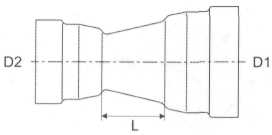 1008090125801401001001508019015010015015012510020010025020012520020015015025012530025015025025020015030015035030020025030025015040025036040030026050040026060040046060050026070050048070060028080060048080070028090070048090080028010008004801000900280D1D2L10080901258014012510010015080190150100150150125100200100250200125200200150150250125300250150250250200150300150350300200250300250150400250360400300260500400260D1D2Толщины стенок раструбов с диаметрами Толщины стенок раструбов с диаметрами LD1D2D1D2L100807,2790125807,571401251007,57,2100150807,871901501007,87,21501501257,87,51002001008,47,22502001508,47,815025015097,825025020098,41503001509,67.83503002009,68,42503002509,69150400300151326050040019,817,5260DNdDt809814284100118163881251441909115017021794200222278100250274336105300326385110(350)3784481104004295001105005326071206006357161257007388491978008429602099009451042221100010481150233а)а)б)б)D, d – наружные диаметры раструба и трубы, t – глубина раструба, а − 80−600, б−  700−1000: 1 − РУМ, 2 − раструб, 3 – гладкий конец с фаскойD, d – наружные диаметры раструба и трубы, t – глубина раструба, а − 80−600, б−  700−1000: 1 − РУМ, 2 − раструб, 3 – гладкий конец с фаскойD, d – наружные диаметры раструба и трубы, t – глубина раструба, а − 80−600, б−  700−1000: 1 − РУМ, 2 − раструб, 3 – гладкий конец с фаскойD, d – наружные диаметры раструба и трубы, t – глубина раструба, а − 80−600, б−  700−1000: 1 − РУМ, 2 − раструб, 3 – гладкий конец с фаскойЗначения параметровЗначения параметровЗначения параметровЗначения параметровКоличество клиньев, шт.DNdDtКоличество клиньев, шт.8098156127210011817813521251442061432150170235150220022229316022502743571652300326410170440042952119045005326362004D, d – наружные диаметры раструба и трубы, t – глубина раструба, 1 – раструб, 2 – правый клин BLS, 3 – наварной бурт, 4 – левый клин BLS, 5 – сдерживающая плата, 6 – камера, 7 –  РУМ, 8 –  гладкий конец с фаской D, d – наружные диаметры раструба и трубы, t – глубина раструба, 1 – раструб, 2 – правый клин BLS, 3 – наварной бурт, 4 – левый клин BLS, 5 – сдерживающая плата, 6 – камера, 7 –  РУМ, 8 –  гладкий конец с фаской D, d – наружные диаметры раструба и трубы, t – глубина раструба, 1 – раструб, 2 – правый клин BLS, 3 – наварной бурт, 4 – левый клин BLS, 5 – сдерживающая плата, 6 – камера, 7 –  РУМ, 8 –  гладкий конец с фаской D, d – наружные диаметры раструба и трубы, t – глубина раструба, 1 – раструб, 2 – правый клин BLS, 3 – наварной бурт, 4 – левый клин BLS, 5 – сдерживающая плата, 6 – камера, 7 –  РУМ, 8 –  гладкий конец с фаской D, d – наружные диаметры раструба и трубы, t – глубина раструба, 1 – раструб, 2 – правый клин BLS, 3 – наварной бурт, 4 – левый клин BLS, 5 – сдерживающая плата, 6 – камера, 7 –  РУМ, 8 –  гладкий конец с фаской Значения параметровЗначения параметровЗначения параметровЗначения параметровколичествоклиньев, шт.DNdDtколичествоклиньев, шт.6006357321759700738849197108008429602091090094510582211310001048118823314D, d – наружные диаметры раструба и трубы, t – глубина раструба, 1– раструб, 2 –  сегмент, 3 – желобок,  4 – стопор, 5 – РУМ, 6 – гладкий конец с фаскойD, d – наружные диаметры раструба и трубы, t – глубина раструба, 1– раструб, 2 –  сегмент, 3 – желобок,  4 – стопор, 5 – РУМ, 6 – гладкий конец с фаскойD, d – наружные диаметры раструба и трубы, t – глубина раструба, 1– раструб, 2 –  сегмент, 3 – желобок,  4 – стопор, 5 – РУМ, 6 – гладкий конец с фаскойD, d – наружные диаметры раструба и трубы, t – глубина раструба, 1– раструб, 2 –  сегмент, 3 – желобок,  4 – стопор, 5 – РУМ, 6 – гладкий конец с фаскойD, d – наружные диаметры раструба и трубы, t – глубина раструба, 1– раструб, 2 –  сегмент, 3 – желобок,  4 – стопор, 5 – РУМ, 6 – гладкий конец с фаскойDNdDt809814284100118163881251441909115017021794200222278100250274336105300326385110350378448110400429500110500532607120600635716125D, d – наружные диаметры раструба и трубы, t – глубина раструба, 1 – раструб, 2 – защитный замок, 3 – метки, 4 – пластина, 5 – РУМ с закладными металлическими пластинами, 6 – гладкий конец с фаскойD, d – наружные диаметры раструба и трубы, t – глубина раструба, 1 – раструб, 2 – защитный замок, 3 – метки, 4 – пластина, 5 – РУМ с закладными металлическими пластинами, 6 – гладкий конец с фаскойD, d – наружные диаметры раструба и трубы, t – глубина раструба, 1 – раструб, 2 – защитный замок, 3 – метки, 4 – пластина, 5 – РУМ с закладными металлическими пластинами, 6 – гладкий конец с фаскойD, d – наружные диаметры раструба и трубы, t – глубина раструба, 1 – раструб, 2 – защитный замок, 3 – метки, 4 – пластина, 5 – РУМ с закладными металлическими пластинами, 6 – гладкий конец с фаскойDNDDESSS1II1hb80156986,06,03851275,081001761186,06,03911355,081252051446,06,03951435,081502301706,06,031011505,082002882226,36,331061605,592503462746,86,831061655,593004023267,27,231061705,593504523787,77,751101806,0104005134298,18,151151906,0105006185329,09,051202006,010а)а)а)а)б)б)б)б)б)б)в)в)в)в)в)в)в)в)в)в)а – общий вид в сборе, б – элементы, в – схема раструбной трубы : 1 – раструб, 2 – тело трубы, 3 – наварное кольцо, 4 – гладкий конец с фаской, 5 – ЦППа – общий вид в сборе, б – элементы, в – схема раструбной трубы : 1 – раструб, 2 – тело трубы, 3 – наварное кольцо, 4 – гладкий конец с фаской, 5 – ЦППа – общий вид в сборе, б – элементы, в – схема раструбной трубы : 1 – раструб, 2 – тело трубы, 3 – наварное кольцо, 4 – гладкий конец с фаской, 5 – ЦППа – общий вид в сборе, б – элементы, в – схема раструбной трубы : 1 – раструб, 2 – тело трубы, 3 – наварное кольцо, 4 – гладкий конец с фаской, 5 – ЦППа – общий вид в сборе, б – элементы, в – схема раструбной трубы : 1 – раструб, 2 – тело трубы, 3 – наварное кольцо, 4 – гладкий конец с фаской, 5 – ЦППа – общий вид в сборе, б – элементы, в – схема раструбной трубы : 1 – раструб, 2 – тело трубы, 3 – наварное кольцо, 4 – гладкий конец с фаской, 5 – ЦППа – общий вид в сборе, б – элементы, в – схема раструбной трубы : 1 – раструб, 2 – тело трубы, 3 – наварное кольцо, 4 – гладкий конец с фаской, 5 – ЦППа – общий вид в сборе, б – элементы, в – схема раструбной трубы : 1 – раструб, 2 – тело трубы, 3 – наварное кольцо, 4 – гладкий конец с фаской, 5 – ЦППа – общий вид в сборе, б – элементы, в – схема раструбной трубы : 1 – раструб, 2 – тело трубы, 3 – наварное кольцо, 4 – гладкий конец с фаской, 5 – ЦППа – общий вид в сборе, б – элементы, в – схема раструбной трубы : 1 – раструб, 2 – тело трубы, 3 – наварное кольцо, 4 – гладкий конец с фаской, 5 – ЦППDNb1b2b3hRα,  град.β, град.γ,  град.804838241749781290100503824175978119312552402518727810941505543261885789952006048261911178896250655328211378089730070583022163506561, 3 –  левый и правый стопоры, 2 –  проволока1, 3 –  левый и правый стопоры, 2 –  проволока1, 3 –  левый и правый стопоры, 2 –  проволока1, 3 –  левый и правый стопоры, 2 –  проволока1, 3 –  левый и правый стопоры, 2 –  проволока1, 3 –  левый и правый стопоры, 2 –  проволока1, 3 –  левый и правый стопоры, 2 –  проволока1, 3 –  левый и правый стопоры, 2 –  проволока1, 3 –  левый и правый стопоры, 2 –  проволокаЗначения, ммЗначения, ммЗначения, ммЗначения, ммЗначения, ммЗначения, ммЗначения, ммЗначения, ммЗначения, ммЗначения, ммБолтыБолтыБолтыDNфланцевфланцевфланцевфланцевфланцеврезиновых прокладокрезиновых прокладокрезиновых прокладокрезиновых прокладокколичество, шт.резьба LDNDb1kkd1d2d3b2b2количество, шт.резьба L8020019160160199014244816701102201918018019108162558167012525019210210191331925581670150285192402402315921855820802003402029529523216273668208025040022350350232673286612208030045524,5400400233183786612209040056524,5515515284204907716249050067026,56206202852059577202490600780307257253162069577202710070889532,58408403172081088242711080010153595095034820915332430120900111537,5105010503492010158828301201000123040116011603710201120882833130а)а)а)а)б)б)б)б)б)в)в)в)в)г)г)г)г)б)б)б)б)б)в)в)в)в)а – соединение, б – стальной болт с гайкой, в – фланец из ВЧШГ, г – плоская резиновая прокладка;D, k, d1, d2, d3 – диаметры (наружный фланца, между центрами отверстий, отверстия, внутренний и наружный прокладки, b1, b2 – толщины (фланца и прокладки), L – длина болта;1 – труба, 2 – плоский фланец, 3 – болтовое соединение, 4 – отверстие, 5 – болт, 6 – стальная гайка, 7 – стальная шайба а – соединение, б – стальной болт с гайкой, в – фланец из ВЧШГ, г – плоская резиновая прокладка;D, k, d1, d2, d3 – диаметры (наружный фланца, между центрами отверстий, отверстия, внутренний и наружный прокладки, b1, b2 – толщины (фланца и прокладки), L – длина болта;1 – труба, 2 – плоский фланец, 3 – болтовое соединение, 4 – отверстие, 5 – болт, 6 – стальная гайка, 7 – стальная шайба а – соединение, б – стальной болт с гайкой, в – фланец из ВЧШГ, г – плоская резиновая прокладка;D, k, d1, d2, d3 – диаметры (наружный фланца, между центрами отверстий, отверстия, внутренний и наружный прокладки, b1, b2 – толщины (фланца и прокладки), L – длина болта;1 – труба, 2 – плоский фланец, 3 – болтовое соединение, 4 – отверстие, 5 – болт, 6 – стальная гайка, 7 – стальная шайба а – соединение, б – стальной болт с гайкой, в – фланец из ВЧШГ, г – плоская резиновая прокладка;D, k, d1, d2, d3 – диаметры (наружный фланца, между центрами отверстий, отверстия, внутренний и наружный прокладки, b1, b2 – толщины (фланца и прокладки), L – длина болта;1 – труба, 2 – плоский фланец, 3 – болтовое соединение, 4 – отверстие, 5 – болт, 6 – стальная гайка, 7 – стальная шайба а – соединение, б – стальной болт с гайкой, в – фланец из ВЧШГ, г – плоская резиновая прокладка;D, k, d1, d2, d3 – диаметры (наружный фланца, между центрами отверстий, отверстия, внутренний и наружный прокладки, b1, b2 – толщины (фланца и прокладки), L – длина болта;1 – труба, 2 – плоский фланец, 3 – болтовое соединение, 4 – отверстие, 5 – болт, 6 – стальная гайка, 7 – стальная шайба а – соединение, б – стальной болт с гайкой, в – фланец из ВЧШГ, г – плоская резиновая прокладка;D, k, d1, d2, d3 – диаметры (наружный фланца, между центрами отверстий, отверстия, внутренний и наружный прокладки, b1, b2 – толщины (фланца и прокладки), L – длина болта;1 – труба, 2 – плоский фланец, 3 – болтовое соединение, 4 – отверстие, 5 – болт, 6 – стальная гайка, 7 – стальная шайба а – соединение, б – стальной болт с гайкой, в – фланец из ВЧШГ, г – плоская резиновая прокладка;D, k, d1, d2, d3 – диаметры (наружный фланца, между центрами отверстий, отверстия, внутренний и наружный прокладки, b1, b2 – толщины (фланца и прокладки), L – длина болта;1 – труба, 2 – плоский фланец, 3 – болтовое соединение, 4 – отверстие, 5 – болт, 6 – стальная гайка, 7 – стальная шайба а – соединение, б – стальной болт с гайкой, в – фланец из ВЧШГ, г – плоская резиновая прокладка;D, k, d1, d2, d3 – диаметры (наружный фланца, между центрами отверстий, отверстия, внутренний и наружный прокладки, b1, b2 – толщины (фланца и прокладки), L – длина болта;1 – труба, 2 – плоский фланец, 3 – болтовое соединение, 4 – отверстие, 5 – болт, 6 – стальная гайка, 7 – стальная шайба а – соединение, б – стальной болт с гайкой, в – фланец из ВЧШГ, г – плоская резиновая прокладка;D, k, d1, d2, d3 – диаметры (наружный фланца, между центрами отверстий, отверстия, внутренний и наружный прокладки, b1, b2 – толщины (фланца и прокладки), L – длина болта;1 – труба, 2 – плоский фланец, 3 – болтовое соединение, 4 – отверстие, 5 – болт, 6 – стальная гайка, 7 – стальная шайба а – соединение, б – стальной болт с гайкой, в – фланец из ВЧШГ, г – плоская резиновая прокладка;D, k, d1, d2, d3 – диаметры (наружный фланца, между центрами отверстий, отверстия, внутренний и наружный прокладки, b1, b2 – толщины (фланца и прокладки), L – длина болта;1 – труба, 2 – плоский фланец, 3 – болтовое соединение, 4 – отверстие, 5 – болт, 6 – стальная гайка, 7 – стальная шайба а – соединение, б – стальной болт с гайкой, в – фланец из ВЧШГ, г – плоская резиновая прокладка;D, k, d1, d2, d3 – диаметры (наружный фланца, между центрами отверстий, отверстия, внутренний и наружный прокладки, b1, b2 – толщины (фланца и прокладки), L – длина болта;1 – труба, 2 – плоский фланец, 3 – болтовое соединение, 4 – отверстие, 5 – болт, 6 – стальная гайка, 7 – стальная шайба а – соединение, б – стальной болт с гайкой, в – фланец из ВЧШГ, г – плоская резиновая прокладка;D, k, d1, d2, d3 – диаметры (наружный фланца, между центрами отверстий, отверстия, внутренний и наружный прокладки, b1, b2 – толщины (фланца и прокладки), L – длина болта;1 – труба, 2 – плоский фланец, 3 – болтовое соединение, 4 – отверстие, 5 – болт, 6 – стальная гайка, 7 – стальная шайба а – соединение, б – стальной болт с гайкой, в – фланец из ВЧШГ, г – плоская резиновая прокладка;D, k, d1, d2, d3 – диаметры (наружный фланца, между центрами отверстий, отверстия, внутренний и наружный прокладки, b1, b2 – толщины (фланца и прокладки), L – длина болта;1 – труба, 2 – плоский фланец, 3 – болтовое соединение, 4 – отверстие, 5 – болт, 6 – стальная гайка, 7 – стальная шайба а) б) в) г)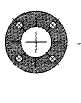 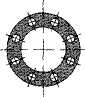 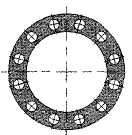 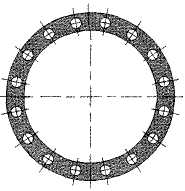 Диаметры труб, мм< 4006001000> 1000Количество рядов, шт.5472УсловныйдиаметрМасса труб с раструбами при длине 6 м, классовМасса труб с раструбами при длине 6 м, классовМасса труб с раструбами при длине 6 м, классовУсловныйдиаметр891080-88,588,5100-109109125-135138150-160170200212220239250265292317300334367400400517566616500705774841600917100710977001184129814138001453159417359001745191720881000206322672471а)б)в)а)б) в)г)Способ укладки трубопроводаBтр.min, м, для соединенийBтр.min, м, для соединенийСпособ укладки трубопроводасварныхраструбныхПлетями или отдельными секциями при наружном диаметре   труб  Dн, м:до 0,7более 0,7D + 0,3 и ≥ 0,71,5DD + 0,3 и ≥ 0,71,5DОтдельными трубами при наружном диаметре  Dн , м:до 0,5от 0,5 до 1,6D + 0,6
D + 1,0D + 0,6
D + 1,0ГрунтыГлубинаПесчаные и крупнообломочные 1Супеси1,25Суглинки и глины 1,5/2*)*) –для очень прочных (в знаменателе)*) –для очень прочных (в знаменателе)ГрунтыКонструкции крепления при  глубине траншеи, мКонструкции крепления при  глубине траншеи, мГрунтыдо 3от 3 до 5Нормальной влажности, кроме сыпучихГоризонтальное крепление с прозорами через одну доскуСплошное горизонтальное креплениеПовышенной влажности и сыпучиеСплошное вертикальное и горизонтальное креплениеСплошное вертикальное и горизонтальное креплениеВсех видов при сильном притоке грунтовых водШпунтовое ограждение в пределах грунтовой воды на глубину не менее 0,75 м, считая от проектной отметки дна котлована или траншеиШпунтовое ограждение в пределах грунтовой воды на глубину не менее 0,75 м, считая от проектной отметки дна котлована или траншеиа)б)в)г)д)ГрунтЗначения при глубине выемки, м, Значения при глубине выемки, м, Значения при глубине выемки, м, Значения при глубине выемки, м, Значения при глубине выемки, м, Значения при глубине выемки, м, Грунт1,51,53355ГрунтуголкрутизнауголкрутизнауголкрутизнаНасыпной561: 0,67451: 1381: 1,25Песчаный и гравийный влажный (ненасыщенный)631: 0,5451: 1451: 1Глинистый: супесь
суглинок76
901: 0,25
1: 056
631: 0,67
1: 0,550
531: 0,85
1: 0,75Глина901: 0761: 0,25631: 0,5Моренный: песчаный, супесчаный суглинистый76
781: 0,25
1: 0,260
631: 0,57
1: 0,553
571: 0,75
1: 0,65ГрунтГрунтКрутизнагруппавидКрутизнаIПесок (влажный ненасыщенный)1: 1,25IIСупесь1: 1I, IIСуглинок1: 0,85III, IVТяжелый суглинок, глина1: 0,75ГрунтКрутизнаПесок: мелкозернистый, средне- и крупнозернистый 1: 2Суглинок1: 1,5Гравелистый и галечниковый (гравия и гальки свыше 40%)1: 1,25Глина 1: 1Разрыхленный скальный1: 0,75а)б)в)г)д)а)б)Тип щебеночной смесиСодержание в смеси частиц (% массы), проходящих через сито с размером, ммСодержание в смеси частиц (% массы), проходящих через сито с размером, ммСодержание в смеси частиц (% массы), проходящих через сито с размером, ммСодержание в смеси частиц (% массы), проходящих через сито с размером, ммСодержание в смеси частиц (% массы), проходящих через сито с размером, ммСодержание в смеси частиц (% массы), проходящих через сито с размером, ммСодержание в смеси частиц (% массы), проходящих через сито с размером, ммТип щебеночной смеси7040201050,63~ 0,05Крупнозернистая I80-10040-5020-3015-2512-205-100-3То же II85-10060-7040-5030-4020-305-150-5Среднезернистая II-85-10040-5020-3015-257-101-5То же II--85-10060-7040-5015-202-5Масса, кг,трамбовкиТолщина уплотняемых слоев грунта, мм, для трамбовокТолщина уплотняемых слоев грунта, мм, для трамбовокТолщина уплотняемых слоев грунта, мм, для трамбовокМасса, кг,трамбовкиударныхвибрирующихукатывающих50 - 100250150100100 – 200350200150200 – 500450300200500 – 10007004503501000 – 20009006004002000 – 400012008006005000 – 1000015001000800Диаметры втулочных концовДиаметры втулочных концовDN, ммDE, мм8095,3 -99100115,2-119125141,2-145150167,1-171200219-222250270,9-275300322,7-327350374,6-379400425,5-430500528,2-533600631-636700733,8-739800837,5-843900940,2-94610001043-1049№ПоказательОтклонения показателя внешнего видаОтклонения показателя внешнего вида№Показательрабочая поверхностьнерабочая поверхность1ТрещинаНе допускаетсяНе допускается2Возвышения, углубления, недопрессовкаНе допускается более: 3 шт., высотой (глубиной) от 0,7 до 1 мм, шириной (длиной) – ммНе допускается более: 3 шт.высотой (глубиной) от 1 до , шириной и длиной  3Смещение по плоскости разъема пресс-формыНе допускается более Не допускается более 4Выпрессовка Не допускается высотой более  по всему периметруНе допускается высотой более  по всему периметру5Втянутая кромкаНе допускается глубиной более  Не допускается глубиной более 6Срез, обрывНе допускается глубиной более Не допускается глубиной более , без ограничения длины7ПузырьНе допускаетсяНе допускается диаметром более 8Пористость поверхности Не допускаетсяНе допускается шириной, (длиной) более  и 3 шт. 9Пористость сеченияНе допускаетсяНе допускается10Следы обработки, разноцвет, разнотонДопускаютсяДопускаютсяDN,  ммL, смR, мα, град.∆, см1 – раструб, 2, 4 – тело, 3 – гладкий конец1 – раструб, 2, 4 – тело, 3 – гладкий конец80-150600695521 – раструб, 2, 4 – тело, 3 – гладкий конец200-300600864421 – раструб, 2, 4 – тело, 3 – гладкий конец350-6006001153321 – раструб, 2, 4 – тело, 3 – гладкий конец700-8006002002251 – раструб, 2, 4 – тело, 3 – гладкий конец900-10006002671,5й191 – раструб, 2, 4 – тело, 3 – гладкий конец№Контролируемые параметрыПоказательМетоды, объем исредства контроля1Состав водоотводящей  сетикаждого элемента на соответствие проектувизуальныйосмотр 100%2Характеристики трубопровода между соседними колодцамидиаметрconstвизуальныйосмотр 100%2уклонconstвизуальныйосмотр 100%2прямолинейностьпо проектувизуальныйосмотр 100%3Тип основания под трубы по всей длине: а) в общих случаях при естественном грунте ненарушенной структуры с выкружкойпо проектувизуальныйосмотр 100%3б) при жестких грунтахнасыпка песка по проектурулетка3в) при мокрых связных грунтахнасыпка песка по проектурулетка3г) при илах, заторфованных, насыпных и др. слабых грунтахискусственноерулетка4Минимальное заложение, м, до: а) верха труб относительно поверхности0,50,05визуальныйосмотр 100%4б) низа труб относительно глубины промерзания0,5 Днрулетка5Ширина траншей с вертикальными стенками по дну (без учета креплений), м(Дн + 0,8)0,05рулетка6Степень уплотнения грунта засыпки по глубине траншеи а) под трубой до 0,5 Дн  0,93-0,94выборочные измеренияприборами на месте6б) в пазухах от 0,5 Дн  до Дн + 0,88-0,90выборочные измеренияприборами на месте6в) над трубой + 0,85-0,86выборочные измеренияприборами на месте6г) до поверхностипо проектув лабораторииВид контроляВходнойВходнойОперационныйОперационныйОперационныйОперационныйОперационныйОперационныйОперационныйОперационныйОперационныйОперационныйОперационныйПриемочныйПриемочныйКонтрольФизико-механических характеристик грунтов обратных засыпокГотовность засыпаемых трубопроводов Гранулометрического состава грунта обратных засыпокСодержания в грунте обратных засыпокдревесных, волокнистых материалов, гниющего строительного мусора и т.д.Содержания мерзлых комьев в грунте обратных засыпок Наличия твердых включений в грунтеобратных засыпокНаличия снега и льда грунте обратных засыпокТемпературы грунта обратных засыпокТемпературы грунта обратных засыпокПлотности грунта обратных засыпокВлажности грунта обратных засыпок Влажности грунта обратных засыпок Толщины отсыпаемых слоев обратных засыпокПлотности грунта обратных засыпокНаличия, полноты и правильности заполнения исполнительной и производственно-технологической документацииОбъемПериодическийПериодическийПериодическийПериодическийПериодическийПериодическийПериодическийПериодическийПериодическийПериодическийПериодическийПериодическийПериодическийПериодическийПериодическийМетодВизуаль-ныйВизуаль-ныйВизуальный, измерительныйВизуальный, измерительныйВизуальный, измерительныйВизуальный, измерительныйВизуальный, измерительныйВизуальный, измерительныйВизуальный, измерительныйВизуальный, измерительныйВизуальный, измерительныйВизуальный, измерительныйВизуальный, измерительныйВизуальный,регистрационныйВизуальный,регистрационныйОсвиде-тельство-вание скрытых работ–+–––––––––––––Контроль строитель-ной лабораторией+–+––––++++––––«+» - производится, «–» - не производится«+» - производится, «–» - не производится«+» - производится, «–» - не производится«+» - производится, «–» - не производится«+» - производится, «–» - не производится«+» - производится, «–» - не производится«+» - производится, «–» - не производится«+» - производится, «–» - не производится«+» - производится, «–» - не производится«+» - производится, «–» - не производится«+» - производится, «–» - не производится«+» - производится, «–» - не производится«+» - производится, «–» - не производится«+» - производится, «–» - не производится«+» - производится, «–» - не производится«+» - производится, «–» - не производитсяЭтапы работКонтрольМетод и объемДокумента-цияПодготовительные работыосвидетельствования ранее выполненных земляных работВизуальныйОбщий журнал работ, акт освидетельствования скрытых работПодготовительные работычистоты основания и промерзания грунта (в зимнее время)ВизуальныйОбщий журнал работ, акт освидетельствования скрытых работПодготовительные работыналичия в проекте данных о типах и харак-теристиках грунтов для обратных засыпокВизуальныйОбщий журнал работ, акт освидетельствования скрытых работЗасыпка пазух траншейсодержания в грунте древесины, волокнистых материалов, гниющего или легкосжимаемого строительного мусораВизуальныйОбщий журнал работЗасыпка пазух траншейсодержания мерзлых комьев в обратных засыпкахВизуальныйОбщий журнал работЗасыпка пазух траншейразмеров твердых включений, в т.ч. мерзлых комьевВизуальныйОбщий журнал работЗасыпка пазух траншейналичия снега и льда в обратных засыпках и их основанияхВизуальныйОбщий журнал работЗасыпка пазух траншейтемпературу грунта, отсыпаемого и уплотняемого при отрицательной температуре воздухаИзмерительный, периодическийОбщий журнал работЗасыпка пазух траншейсреднюю по проверяемому участку плотность сухого грунта обратных засыпокИзмерительный, периодическийОбщий журнал работПриемка выполненных работсоответствия физико-механических характеристик отсыпаемого и уплотненного грунта требованиям проектаЛабораторный контрольАкт приемки выполненных работКонтрольно-измерительный инструмент: нивелир; плотномер-влагомер системы инженера Н.П.Ковалева, модель 4511-2 (для измерений в полевых условиях)Контрольно-измерительный инструмент: нивелир; плотномер-влагомер системы инженера Н.П.Ковалева, модель 4511-2 (для измерений в полевых условиях)Контрольно-измерительный инструмент: нивелир; плотномер-влагомер системы инженера Н.П.Ковалева, модель 4511-2 (для измерений в полевых условиях)Контрольно-измерительный инструмент: нивелир; плотномер-влагомер системы инженера Н.П.Ковалева, модель 4511-2 (для измерений в полевых условиях)Входной и операционный контроль осуществляют мастер (прораб). Приемочный контроль осуществляют мастер (прораб), представители технадзора заказчика.Входной и операционный контроль осуществляют мастер (прораб). Приемочный контроль осуществляют мастер (прораб), представители технадзора заказчика.Входной и операционный контроль осуществляют мастер (прораб). Приемочный контроль осуществляют мастер (прораб), представители технадзора заказчика.Входной и операционный контроль осуществляют мастер (прораб). Приемочный контроль осуществляют мастер (прораб), представители технадзора заказчика.DN, ммМинимальные диаметральные жесткости труб, кН/м2φд, φд, DN, ммМинимальные диаметральные жесткости труб, кН/м2по истечении прогнозного срока эксплуатациипо завершении монтажных работ8024000,850,410013501,050,51258001,30,61504801,550.72002301,90,92501552,21,13001102,51,2350882,71,3400722,91,4450613,051,5500523,251,6600413,551,7700343,751,88003042900264210002442110022421200204214001842Pр,МПаЗначения, МПаЗначения, МПаЗначения, МПаЗначения, МПаЗначения, МПаЗначения, МПаPр,МПаверхнийпредел изменения давленияЦена деления∆Pверхний предел изменения давленияЦенаделения∆PPр,МПаКлассы точности технических приборовКлассы точности технических приборовКлассы точности технических приборовКлассы точности технических приборовКлассы точности технических приборовКлассы точности технических приборовPр,МПа0,40,40,40,60,60,61,21-22,50,010,12,50,020,142,01-2,540,020,1440,050,252,51-340,020,1640,050,253,01-460,020,260,34,01-560,020,2460,4НаименованиеОбозначениеЭскизОтвод раструбный гладкий конец ОРГ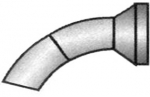 Отвод раструбный ОР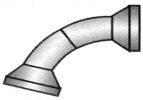 Колено раструбноеУР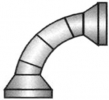 Колено раструб-гладкий конец УРГ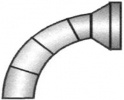 Тройник раструбныйТР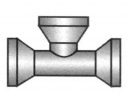 Тройник фланцевый с пожарной подставкойППТФ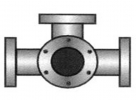 Пожарная подставка фланцевая ППФ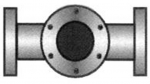 Крест раструбный КР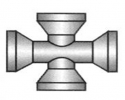 DN,ммЗначения для соединенийЗначения для соединенийЗначения для соединенийЗначения для соединенийЗначения для соединенийЗначения для соединенийЗначения для соединенийЗначения для соединенийЗначения для соединенийЗначения для соединенийDN,ммSTDSTDSTD ViSTD ViUNI STD ViUNI STD ViSTD VeSTD VeUNI STD VeUNI STD VeDN,ммPFA2)PEA3)PFAPEAPFAPEAPFAPEAPFAPEA8064822535--6482--100648225354053648264-125648225354053648260771506482253540535571557120062791624405344585065250547016243851395245593004964162425473749405335045591422253532323851400425614222029304335474504053132116243041324350038511118162430413041600364810171624272727377003446----253525358003243----253525359003142----2535253510003041----2535253511002940----2535--12002839----2535253514002838------25351) ‒ Максимальные давления согласно стандарту DIN EN 545 [3];2) ‒ PFA ‒ допустимое рабочее давление, макс. гидростатическое давление, которое элемент трубопровода может выдержать в процессе непрерывной эксплуатации; 3) ‒ РМА – максимально допустимое рабочее давление, максимальное давление с учетом резких скачков, которое элемент может периодически выдерживать в процессе эксплуатации, РМА = 1,2 PFA1) ‒ Максимальные давления согласно стандарту DIN EN 545 [3];2) ‒ PFA ‒ допустимое рабочее давление, макс. гидростатическое давление, которое элемент трубопровода может выдержать в процессе непрерывной эксплуатации; 3) ‒ РМА – максимально допустимое рабочее давление, максимальное давление с учетом резких скачков, которое элемент может периодически выдерживать в процессе эксплуатации, РМА = 1,2 PFA1) ‒ Максимальные давления согласно стандарту DIN EN 545 [3];2) ‒ PFA ‒ допустимое рабочее давление, макс. гидростатическое давление, которое элемент трубопровода может выдержать в процессе непрерывной эксплуатации; 3) ‒ РМА – максимально допустимое рабочее давление, максимальное давление с учетом резких скачков, которое элемент может периодически выдерживать в процессе эксплуатации, РМА = 1,2 PFA1) ‒ Максимальные давления согласно стандарту DIN EN 545 [3];2) ‒ PFA ‒ допустимое рабочее давление, макс. гидростатическое давление, которое элемент трубопровода может выдержать в процессе непрерывной эксплуатации; 3) ‒ РМА – максимально допустимое рабочее давление, максимальное давление с учетом резких скачков, которое элемент может периодически выдерживать в процессе эксплуатации, РМА = 1,2 PFA1) ‒ Максимальные давления согласно стандарту DIN EN 545 [3];2) ‒ PFA ‒ допустимое рабочее давление, макс. гидростатическое давление, которое элемент трубопровода может выдержать в процессе непрерывной эксплуатации; 3) ‒ РМА – максимально допустимое рабочее давление, максимальное давление с учетом резких скачков, которое элемент может периодически выдерживать в процессе эксплуатации, РМА = 1,2 PFA1) ‒ Максимальные давления согласно стандарту DIN EN 545 [3];2) ‒ PFA ‒ допустимое рабочее давление, макс. гидростатическое давление, которое элемент трубопровода может выдержать в процессе непрерывной эксплуатации; 3) ‒ РМА – максимально допустимое рабочее давление, максимальное давление с учетом резких скачков, которое элемент может периодически выдерживать в процессе эксплуатации, РМА = 1,2 PFA1) ‒ Максимальные давления согласно стандарту DIN EN 545 [3];2) ‒ PFA ‒ допустимое рабочее давление, макс. гидростатическое давление, которое элемент трубопровода может выдержать в процессе непрерывной эксплуатации; 3) ‒ РМА – максимально допустимое рабочее давление, максимальное давление с учетом резких скачков, которое элемент может периодически выдерживать в процессе эксплуатации, РМА = 1,2 PFA1) ‒ Максимальные давления согласно стандарту DIN EN 545 [3];2) ‒ PFA ‒ допустимое рабочее давление, макс. гидростатическое давление, которое элемент трубопровода может выдержать в процессе непрерывной эксплуатации; 3) ‒ РМА – максимально допустимое рабочее давление, максимальное давление с учетом резких скачков, которое элемент может периодически выдерживать в процессе эксплуатации, РМА = 1,2 PFA1) ‒ Максимальные давления согласно стандарту DIN EN 545 [3];2) ‒ PFA ‒ допустимое рабочее давление, макс. гидростатическое давление, которое элемент трубопровода может выдержать в процессе непрерывной эксплуатации; 3) ‒ РМА – максимально допустимое рабочее давление, максимальное давление с учетом резких скачков, которое элемент может периодически выдерживать в процессе эксплуатации, РМА = 1,2 PFA1) ‒ Максимальные давления согласно стандарту DIN EN 545 [3];2) ‒ PFA ‒ допустимое рабочее давление, макс. гидростатическое давление, которое элемент трубопровода может выдержать в процессе непрерывной эксплуатации; 3) ‒ РМА – максимально допустимое рабочее давление, максимальное давление с учетом резких скачков, которое элемент может периодически выдерживать в процессе эксплуатации, РМА = 1,2 PFA1) ‒ Максимальные давления согласно стандарту DIN EN 545 [3];2) ‒ PFA ‒ допустимое рабочее давление, макс. гидростатическое давление, которое элемент трубопровода может выдержать в процессе непрерывной эксплуатации; 3) ‒ РМА – максимально допустимое рабочее давление, максимальное давление с учетом резких скачков, которое элемент может периодически выдерживать в процессе эксплуатации, РМА = 1,2 PFAФирменное наименованиеОбщий видНазначение - для сборкиStandrdтруб и фасонных соединительныхчастейStandrd-Ve труб и фасонных соединительных частейStandrd-Veтруб Standrd-Viфасонных соединительных частейUniversal Standrd-Viтруб и фасонных соединительных частейStandrd PamLockфасонных соединительных частейExpressфасонных соединительных частейФирменное наименованиеSTANDARDSTANDARDSTANDARDNATURALDN, ммDN 60-2000 DN 100-2000DN 80-2000DN 60-600НазначениеПитьевое водоснабжениеАгрессивные грунты        "Мягкая" или арессивная водаПитьевое водоснабжениеОбщий вид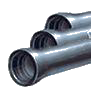 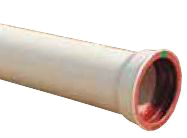 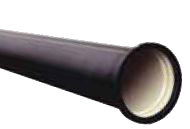 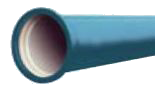 Внешнее покрытиеСтандартное полиуретановое PUX -полиуретановое PUR Внутреннее покрытие--полиуретановое PUX-а)б)в)а)б)а)б)а)б)а)а)а)б)в)г)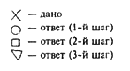 [1]Свод правилСП 40-109-2006Проектирование и монтаж водопроводных и канализационных сетей с применением высокопрочных труб из чугуна с шаровидным графитом[2]Свод правилСП 40-106-2002 Проектирование и монтаж подземных трубопроводов водоснабжения с использованием труб из высокопрочного чугуна с шаровидным графитом[3]DIN EN 545-2011 Трубы, фитинги, арматура и их соединения из чугуна с шаровидным графитом для водопроводов. Требования и методы испытаний[4]Международный стандарт ISO 8179-2:1995Трубы из чугуна с шаровидным графитом. Наружное цинковое покрытие. Часть 2. Покрытие краской с большим содержанием цинковой пыли и отделочный слой[5]Международный стандарт ISO 4179:2005Трубы и фитинги из чугуна с шаровидным графитом для напорных и ненапорных трубопроводов. Футеровка цементным раствором[6]DIN 28603-2002Трубы и фитинги из чугуна с шаровым графитом. Штекерные соединения. Гнезда и прокладки[7]DIN EN 1092-2-1997Фланцы и их соединения. Круглые фланцы для труб, клапанов, фитингов и арматуры с обозначением PN. Часть 2. Фланцы из литейного чугуна[8]Технические условия ТУ 2531-067-50254094-2004Кольца резиновые уплотнительные для соединения чугунных труб типа «TYTON»[9]Технические условия ТУ 405821-2003Манжеты резиновые уплотнительные для соединения чугунных труб типа «RJ»[10]Технические условия ТУ 1461-037-50254094-2008* Трубы чугунные напорные высокопрочные[11]Руководящий документ РД 11-02-2006Требования к составу и порядку ведения исполнительной документации при строительстве, реконструкции, капитальном ремонте объектов капитального строительства и требования, предъявляемые к актам освидетельствования работ, конструкций, участков сетей инженерно-технического обеспечения